vò:luïc).TỤC TRUYỀN ĐĂNG LỤCQUYỂN 2MUÏC LUÏCÑôøi thöù möôøi döôùi Thieàn sö Ñaïi Giaùm.Ñeä töû noái doõi doøng phaùp cuûa Thieàn sö Toä ôû Trí Moân coù ba möôiThieàn sö Troïng Hieån ôû Tuyeát ñaäu.Thieàn sö Töû Vinh ôû Dieân khaùnh.Thieàn sö Trí AÙnh ôû Baùch tröôïng.Thieàn sö Baûo Duyeân ôû Nam Hoa.Thieàn sö Thoï ôû Hoä quoác.Thieàn sö Caàn ôû Cöûu phongThieàn sö Keá Baèng ôû Vaân caùi.Thieàn sö Haûi ôû Hoaøng long.Thieàn sö Tröøng Töù ôû Chöông phaùp.Thieàn sö Tænh Nhaân ôû Vaân ñaøi.Thieàn sö Haûo ôû sônThieàn sö Thieäu Tieân ôû Töø vaân (Möôøi hai vò treân thaáy coù	ghiThieàn sö Vaên Hyû ôû Phuø dung.Thieàn sö Tænh Trieäu ôû kheâ.Thieàn sö Taêng Khaû ôû Ñöùc sôn.Thieàn sö Giaùc Hieån ôû Thuùy phong.Thieàn sö Nguyeät ôû Baùch Tröôïng.Thieàn sö Phuïng Loan ôû Thuùy nham.Thieàn sö Tænh Nhaát ôû Quy toâng.Thieàn sö Thuaän ôû Quaûng tueä.Thieàn sö Baûo Kieân ôû Thieân ñoàng.Thieàn sö Trí Vaân ôû Baùch Tröôïng.Thieàn sö Nghóa Tung ôû Quaûng giaùo.luïc).Thieàn sö Khaåu Thuyeân ôû Kyø döông.Thieàn sö Hieåu ôû Linh tuyeàn.Thieàn sö Taäp ôû Tröôøng tuøng.Thieàn sö Tuyeân ôû Döôïc sôn.Thieàn sö Doaõn Cung ôû Quaûng phöôùcThieàn sö ôû Thaùi bình.Thieàn sö Ñöùc Tuyeân ôû Ñaïi long.Ñeä töû noái doõi Thieàn sö Chaâu ôû Vaên Thuø chæ coù moät vò.1. Thieàn sö Hieåu Thoâng ôû Ñoäng sôn (coù ghi luïc).Ñeä töû noái doõi doøng phaùp Thieàn sö Caàn ôû Nam ñaøi coù hai vòThieàn sö Phaùp Quaûng ôû Cao döôngThieàn sö Tieát Thaønh ôû Thaïch söông (hai vò coù ghi luïc).Ñeä töû noái doõi doøng phaùp Thieàn sö Caûnh ôû Haéc thuûy coù moät vò.1. Thieàn sö Nghóa Khaâm ôû Haéc thuûy (coù ghi luïc).Ñeä töû noái doõi doøng phaùp Thieàn sö giôùi ôû Nguõ toå coù boán möôi vò.Thieàn sö Töï Baûo ôû Ñoäng sônThieàn sö Hoaøi Tröøng ôû Laëc ñaømThieàn sö Tö Quaûng ôû Baéc thaùpThieàn sö Trí Ngung ôû Vaân caùiThieàn sö Tueä Ngung ôû Thuùy phongThieàn sö Ñoan ôû Töù toåThieàn sö Tuù ôû Nguõ toåThieàn sö Hoaøi ôû Thieân ñoàngThieàn sö Bieän ôû Baïch maõThieàn sö Trí Duïc ôû Thuûy namThieàn sö Thoâng ôû Haûi hoäiThieàn sö Töû Töôøng ôû Nghóa ñaøiThieàn sö Hoaøi Sôû ôû Thaäp vöôngThieàn sö Ñaïo Haûi ôû Ñònh tueäThieàn sö Vaên Caùt ôû Nhaïn ñaûngThieàn sö Dieäu Vieân ôû Ñoäng sônThieàn sö Thuùc Chi ôû Baûo nham (Möôøi baûy vò treân hieän coù ghiThieàn sö Vaên Tuï ôû Taây thieànThieàn sö Moâng Chaùnh ôû Thuaán phongluïc)Thieàn sö Hieån Ñoàng ôû Haûi hoäiThieàn sö Coâng thaàn Töø ÖÙng VieânThieàn sö Khueâ ôû Thuïy nhamThieàn sö U ôû Tam giaùcThieàn sö Minh ôû Ñaïi MinhThieàn sö Phöôûng ôû Nguõ toåThieàn sö Ñaït ôû Ñaïi nguThieàn sö Ñaêng ôû Trung cungThieàn sö Giaûn ôû Caûnh ñöùcThieàn sö ôû Xaù lôïiThieàn sö Khaùnh ôû Vaân cöThieàn sö Vieân ôû Vónh anThieàn sö ôû Thaäp vöôngThieàn sö Ñöùc Höng ôû Ung hyThieàn sö Tu Kyû ôû Luïc hôïpThieàn sö Vaên xaùn ôû Ñöùc sônThieàn sö Thieân ôû Long nhaThieàn sö Lieãu Kyø ôû Löông sônHoøa thöôïng Baùo AÂn ôû Tuøy chaâuHoøa thöôïng Long Moân ôû Thö chaâuThieàn sö Vieân ôû Thuïy nham (hai möôi ba vò treân khoâng coù ghiÑeä töû noái doõi doøng phaùp Thieàn sö Thieän ôû Phöôùc xöông coù möôøimoät vò:Thieàn sö Teà Nhaïc ôû Thöôïng phöôngThieàn sö Thöôøng Thaûn ôû Duïc vöôngThieàn sö Thuïy Taân ôû Kim sônThieàn sö Tuaân ôû Phöôùc xöông (Boán vò treân hieän coù ghi luïc).Thieàn sö Duy Tuaán ôû Giaùp sônThieàn sö Vaên Tieäp ôû Ñöùc sônThieàn sö Hieån Anh ôû Linh phongThieàn sö Trí chaâu ôû Coâng anThieàn sö Vaân ôû Töù minhThieàn sö Chaùnh ôû Nguyeân phong.Hoøa thöôïng Ñaïo Nhö ôû Khai Thaùnh. (Baûy vò treân khoâng coù ghi luïc).vò:vò:Ñeä töû noái doõi doøng phaùp Thieàn sö Tín ôû Caøn minh coù ba vò:Thieàn sö Di Tuùc ôû Döôïc sônThieàn sö Thuøy Baïch ôû Taây thieàn (hai vò coù ghi luïc)Thieàn sö Voâ Öôùc ôû Baûo ñöôøng (khoâng ghi luïc)Ñeä töû noái doõi doøng phaùp Thieàn sö Nhaõ ôû Phöôùc nham coù boánThieàn sö Trí Hieàn ôû Baéc thieànThieàn sö Chaán ôû Haønh nhaïc (hai vò coù ghi luïc)Thieàn sö Lieãu Thaät ôû Haønh sônQuoác Baûo Lyù Saâm Ñieän Tuyeån (hai vò khoâng ghi luïc).Ñeä töû noái doõi doøng phaùp Thieàn sö Hieàn ôû Khai phöôùc coù ba vò:Thöôïng toïa Nhaän Phöông (coù ghi luïc)Thieàn sö Vaên Duïc ôû Ñaïi döôngThieàn sö Sinh ôû Song kheâ (hai vò khoâng ghi luïc).Ñeä töû noái doõi doøng phaùp Thieàn sö Tung ôû Baùo töø coù moät vò:1. Thieàn sö Toán ôû Höng döông (coù ghi luïc).Ñeä töû noái doõi doøng phaùp Thieàn sö Vieãn ôû Ñöùc sôn coù taùm vò:Thieàn sö Thieän Xieâm ôû Khai tieânThieàn sö Sôû Taøi ôû Hoøa sônThieàn sö Thaïnh Caàn ôû Tö ThaùnhThieàn sö Khueâ ôû Loäc uyeånThieàn sö Nhaân Bieän ôû Ñaïi trungThieàn sö Queá Phöông ôû Boà-ñeà (Saùu vò treân hieän coù ghi luïc)Thieàn sö Ngoä Caàn ôû Khaâm sônThieàn sö Sôn Phoå ôû Vöông thò (hai vò khoâng ghi luïc).Ñeä töû noái doõi doøng phaùp Thieàn sö Khoaùt ôû Taây phong coù moät1. Toân giaû Töï Nghieâm ôû Nam an nham (hieän coù ghi luïc).Ñeä töû noái doõi doøng phaùp Thieàn sö Chí ôû Quaûng giaùo coù hai vò:Thieàn sö Hoaøi ôû nuùi Töù Dieäu (coù ghi luïc)Thieàn sö Höõu ôû Höng hoùa (khoâng ghi luïc).- Ñeä töû noái doõi doøng phaùp Thieàn sö Thieäu Vieãn ôû Thaïch moân coù baûy vò:Thieàn sö Hoïa Thaêng ôû cöThieàn sö Phöông ôû Quaûng teáThieàn sö Giaùm ôû Vaân ñaûnhThieàn sö Kheá Thuyeân ôû Ñaïo ngoâ (Boán vò treân hieän coù ghi luïc)Thieàn sö Thieän Lai ôû Loã chaâuThieàn sö Hueä Vieãn ôû Töông chaâuThieàn sö Suøng Baûo ôû Tuøy chaâu (ba vò ghi luïc).- Ñeä töû noái doõi doøng phaùp Thieàn sö Quaùn ôû Löông sôn coù naêmvò:Sôn chuû La Vaên Ñöùc TraânThieàn sö Lôïi Duïc ôû Döôïc sônThieàn sö Nham ôû Löông sôn (ba vò treân coù ghi luïc)Thieàn sö Thieáu ôû Vaân nhamHoøa thöôïng Ñaïi Ca (hai vò khoâng ghi luïc).Ñeä töû noái doõi doøng phaùp Thieàn sö Yeán ôû Ñöùc sôn coù moät vò:1. Thieàn sö Trí Tieân ôû Ñöùc sôn (coù ghi luïc)Ñeä töû noái doõi doøng phaùp Thieàn sö Caûm ôû Baéc thieàn coù moät vò:1. Thieàn sö Thoâng ôû Nam thieàn (coù ghi luïc).Ñeä töû noái doõi doøng phaùp Thieàn sö Nghieãm ôû Coác aán coù naêm vò:Thieàn sö Kheá Suøng ôû Coác aån (coù ghi luïc)Thieàn sö Phaùp Hoái ôû Coác aánThieàn sö Troïng Maãn ôû Khai giaûiThieàn sö Hoaøi Kieân ôû Thöùu laõnhHoøa thöôïng Hoaøi Linh ôû Kyø chaâu (boán vò khoâng ghi luïc).Ñeä töû noái doõi doøng phaùp Thieàn sö Giaùc ôû Phoå Tònh coù hai vò:Cö só Tröông SinhCö só Caáp söï Ñaøo Coác (hai vò khoâng ghi luïc).Ñeä töû noái doõi doøng phaùp Thieàn sö Thöôïng toïa Linh Tröøng coùmoät vò:Thöôïng Thuû Chaân ôû Giaùp sôn (khoâng ghi luïc).Ñeä töû noái doõi doøng phaùp Thieàn sö Thoâng ôû Quaûng Teá coù hai vò:Thieàn sö Trí Ñoä ôû Nam HoaThieàn sö Caàn ôû Cöûu Hoa (hai vò coù ghi luïc).Ñeä töû noái doõi doøng phaùp Thieàn sö Muïc ôû Caøn minh coù moät vò:1. Thieàn sö Ñaêng ôû Nhaân thaéng (khoâng ghi luïc).Ñeä töû noái doõi doøng phaùp Thieàn sö Chieâu ôû Thöøa thieân coù möôøi moät vò:Thieàn sö Haïo Thaêng ôû Linh tuyeánThieàn sö Duïng Hoøa ôû Döôïc sônThieàn sö Tænh Toâng ôû Giaùp sônThieàn sö Duïng Thuaàn ôû Linh tuyeànThieàn sö Nhaân Tuù ôû Giaùp sônThieàn sö Tö Khanh ôû Hoaøng longThieàn sö Phaùp traân ôû Gia ngöThieàn sö Baûo Hieàn ôû Khai phöôùcThieàn sö Cö Höïu ôû Höng giaùoThieàn sö Chí Khueâ ôû Suøng ThaùnhThieàn sö Ngoä Hieån ôû Chöông phaùp (ñeàu khoâng ghi luïc).*****ÑEÄ TÖÛ NOÁI DOÕI DOØNG PHAÙP THIEÀN SÖ TOÄ ÔÛ TRÍ MOÂNThieàn sö Troïng Hieån ôû Tuyeát ñaäu.Thieàn sö Troïng Hieån ôû Tuyeát ñaäu taïi Minh chaâu voán doøng hoï Lyù ôû phuû Toaïi ninh, nöông theo Nhaân tieân thöôïng nhaân ôû vieän Phoå an maø xuaát gia. Sau khi thoï giôùi Cuï tuùc, vaân du khaép caùc giaûng tòch nghieân taàm phoûng hoïc Huyeàn Lyù, gaïn hoûi beùn nhaïy nhanh nheïn coù bieän khoâng ai ñòch noåi. Moïi ngöôøi ñeàu bieát Troïng Hieån laø phaùp khí. Troïng Hieån tham chæ nam, daãn ñaàu ñeán Thieàn sö Toä ôû Trí moân, toû baøy hoûi raèng: “Chaúng khôûi moät nieäm, sao laø coù loãi quaù?” Thieàn sö Toä baûo Troïng Hieån ñeán gaàn phía tröôùc, vaø duøng phaát traàn vuït ñaùnh vaøo mieäng, Troïng Hieån phoûng môû mieäng, Thieàn sö Toä laïi ñaùnh, Troïng Hieån boãng nhieân khai ngoä. Ra ôû Thuùy phong, sau dôøi ñeán ôû Tuyeát ñaäu.Ngaøy khai môû giaûng ñöôøng, ñeán tröôùc phaùp toøa troâng nhìn ñaïi chuùng, Sö (Troïng Hieån) baûo raèng: “Khoâng luaän baûn phaän töông kieán, chaúng haún phaûi leân phaùp toøa cao”. Vaø ñöa tay hoïa veõ moät ñöôøng maøbaûo laø: “Moïi ngöôøi hay theo tay toâi nhìn xem, voâ löôïng coõi nöôùc cuûa chö Phaät ñoàng moät luùc hieän baøy”. Ñaïi chuùng moãi moãi vò ñoàng chaêm nhìn kyõ, trong ñoù hoaëc coù ngaèn meù chöa bieát roõ, chaúng khoûi keùo buøn mang nöôùc, Sö beøn leân phaùp toøa, vò Thöôïng thuû baïch kieàn chuøy baûi, coù vò Taêng vöøa môùi ra, Sö öôùc baûo döøng laïi vaø noùi laø: “Chaùnh phaùp nhaõn taïng cuûa Ñöùc Nhö Lai uûy thaùc ôû ngaøy nay, buoâng phoùng ñi thì ngoaùi soûi phaùt sinh aùnh saùng, caàm naém döøng ôû thì vaøng thaät maát saéc. Quyeàn bính taïi trong tay, soáng cheát ñaõ ñeán luùc, nhö coù keû laøm thì chung cuøng chöùng cöù”. Coù vò Taêng ra baïch hoûi raèng: “Xa lìa Toå Tòch Thuùy Phong, ñaõ ñeán Ñaïo traøng Tuyeát ñaäu, chöa xeùt roõ laø moät hay hai vaäy?” Sö baûo: “Ngöïa khoâng chaïy ngaøn daëm, löøa doái tìm ñuoåi gioù”. Laïi hoûi: “Theá naøo laø maây tan, nhaø nhaø traêng toû?” Sö baûo: “Keû taøi ñaàu roàng ñuoâi raén”. Laïi hoûi: “Caùc ngaøi Ñöùc Sôn Laâm Teá ñaùnh heùt ñaõ roõ raøng, coøn Sö laø ngöôøi nhö theá naøo?” Sö baûo: “Phoùng qua moät tröõ”. Vò Taêng aáy phoûng baøn nghò, sö beøn quaùt heùt, vò Taêng aáy thöa: “Chöa xeùt roõ chæ gì rieâng hieän coù?” Baén chaúng thaät, khoâng nhoïc rôi maûy loâng”. Laïi hoûi: “Thoåi phaùp loa lôùn, gioùng phaùp coå lôùn, caùc haøng trieàu teå vaøo saân, theá naøo laø töùc thò?” Sö baûo: “Gío trong laønh thoåi laïi chöa nghæ toát”. Laïi hoûi: “Theá naøo thì ñöôïc gaëp ñeán Sö?” Sö baûo: “Moät lôøi ñaõ noùi, boán ngöïa khoù ñuoåi kòp”. Vò Taêng aáy leã baùi. Sö baûo: “Phoùng qua moät tröõ”.Vaø, Sö nhìn khaép ñaïi chuùng maø baûo raèng: “Trôøi ngöôøi ñoàng nhoùm taäp, phaùt minh caùi vieäc gì? Sao coù theå cuøng phaân raønh khaùch chuû voäi sính hoûi ñaùp, tieän ñaùng vôùi Toâng thöøa, moân phong roäng lôùn, oai ñöùc töï taïi, vuït toûa saùng xöa nay, caàm naém an ñònh ñaát trôøi. Ngaøn vò Thaùnh chæ noùi töï bieát Nguõ thöøa, chaúng theå kieán laäp, do ñoù, tröôùc aâm toû ngoä yù chæ coøn meâ ñaàu moái ñoaùi hoaøi suy xeùt, ngay lôøi noùi bieát ñöôïc Toâng chuû coøn môø mòt söï bieåu ñaït cuûa thöùc tình. Moïi ngöôøi caàn neân bieát chaân thaät töôùng laø gì. Chæ laáy treân khoâng men viu kính ngöôõng, döôùi döùt tuyeät chính mình, töï nhieân thöôøng saùng ngay tröôùc maët, moãi moãi vaùch töôøng döïng ñöùng cao ngaøn daëm, laïi bieän roõ ñöôïc hay khoâng, chöa bieän bieät thì neân bieän bieät laáy, chöa raønh reõ haõy töï phaân raønh reõ laáy. Ñaõ bieän bieät raønh reõ töùc coù theå caét ñöùt doøng sinh töû, ñoàng chöùng cöù ngoâi vò cuûa Phaät Toå. Dieäu vieân sieâu ngoä chaùnh taïi luùc naøy, kham nhaân baùo ñaùp aân khoâng baùo ñaùp, ñeå giuùp hoaèng hoùa voâ vi”. Coù vò hoûi: “Theá naøo laø Ñaïi yù Phaät phaùp?” Sö baûo: “Maây laønh naêm saéc”. Laïi hoûi: “Ngöôøi hoïc chöa hieåu”. Sö baûo: “Treân ñaàu man maùc”. Laïi hoûi: “Luùc Toå sö Ñaït-ma chöa ñeán thì nhö theá naøo?” Sö baûo: “Vöôïn huù caây xöa”. Laïi hoûi: “Töùc vieäc ngaøy nay laøm sao soáng?” Sö baûo: “Moät chaúng thaønh, hai chaúng vaäy”. Laïi hoûi:“Luùc Hoøa thöôïng chöa bieát Trí moân thì nhö theá naøo?” Sö baûo: “Loã muõi cuûa ngöôi trong tay ta”. Laïi hoûi: “Sau khi ñaõ bieát roài thì theá naøo?” Sö baûo: “Suoát qua ñaàu laâu”.Coù vò Taêng ra leã baùi roài ñöùng daäy thöa hoûi raèng: “Xin Sö ñaùp caâu thoaïi”. Sö beøn ñaùnh gaäy. Vò Taêng aáy laïi hoûi: “Haù khoâng coù phöông tieän?” Sö baûo: “Toäi chaúng ñoaùn buoäc laïi”. Laïi coù vò Taêng ra leã baùi vaø ñöùng daäy thöa hoûi raèng: “Xin Sö ñaùp caâu thoaïi”. Sö baûo: “Hai lôùp coâng aùn”. Laïi hoûi: “Xin Sö chôù ñaùp caâu thoaïi”. Sö cuõng ñaùnh gaäy. Laïi hoûi: “Ngöôøi xöa noùi sao Baéc ñaåu trong Taïng thaân, yù chæ aáy nhö theá naøo?” Sö baûo: “Möôøi nghe chaúng baèng moät thaáy”. Laïi hoûi: “Caâu thoaïi aáy haïnh lôùn”. Sö baûo: “Chuoäc giaø ngaäm saét”. Laïi hoûi: “Ngöôøi xöa noùi: Roõ raøng ñaát tuyeät moät maûy tô, chæ nhö nuùi soâng ñaïi ñòa, laïi neân nhö theá naøo?” Sö baûo: “Ñoû maët chaúng nhö noùi thaúng”. Laïi hoûi: “Ngöôøi hoïc chöa hieåu”. Sö baûo: “Neân hoûi ôû caùc phöông”. Laïi hoûi: “Theá naøo laø ngöôøi hoïc ôû chính mình?” Sö baûo: “Cöôõi beø phaù ngaïch”. Laïi hoûi: “Chaúng chæ aáy beøn vaäy?” Sö baûo: “Cheát troâi soáng roãng”. Laïi hoûi: “Theá naøo laø nghóa Duyeân sinh”. Sö baûo: “Kim cang ñuùc khoaùn saét”. Laïi hoûi: “Ngöôøi hoïc khoâng hieåu”. Sö baûo: “Bia trong chôï oàn naùo”. Laïi hoûi: “Theá naøo laø ñi ñeán nôi cuøng nöôùc ngoài nhìn luùc maây noåi?” Sö baûo: “Saép baøy xuoáng”. Laïi hoûi: “Suoát boán möôi chín naêm, Ñöùc Phaät giaûng noùi chaúng ñeán cuøng, neân nay xin Sö noùi”. Sö baûo: “Tranh giaønh ñoù chaúng ñuû”. Laïi thöa: “Caûm taï Sö ñaùp caâu thoaïi!” Sö baûo: “Gaäy saét, haõy töï troâng nhìn”. Laïi hoûi: “Theá naøo laø maét naém giöõ an ñònh ñaát trôøi?” Sö baûo: “Nhaéc laáy loã muõi”. Laïi hoûi: “Ngöôøi hoïc khoâng hieåu”. Sö baûo: “Moät Hyû moät Bi”. Vò Taêng aáy nghó phoûng baøn nghò, Sö baûo: “Khoå”. Laïi hoûi: “Theá naøo laø côûi boû ngöï phuïc quyù baùu maø ñaép maëc aùo quaàn xaáu teä?” Sö baûo: “Duoãi tay chaúng duoãi tay”. Laïi hoûi: “Xin Sö chæ baøy phöông tieän”. Sö baûo: “Maét traùi gaït gaân, maét phaûi moùc thòt”. Laïi hoûi: “Long moân tranh tieán cöû, caùi naøo laø ñaêng khoa?” Sö baûo: “Troïng Taøo ñieåm ngaïch”. Laïi hoûi: “Ngöôøi hoïc khoâng hieåu”. Sö baûo: “Nöôùc luøi che ñaäy vaûy”. Laïi hoûi: “Vaéng laëng queân lôøi ai laø ngöôøi ñöôïc?” Sö baûo: “Côûi khaên xuyeân maây ñi”. Laïi hoûi: “Theá naøo laø laõnh hoäi?” Sö baûo: “Vaïch aùo mang nöôùc veà”. Laïi thöa: “Hai möôi naêm caâu thoaïi naøy ban haønh roäng raõi”. Sö baûo: “Moät Tröôøng chua rít”. Laïi hoûi: “Ngoài döùt ñaùy Tyø-loâ, nhaân Sö laïi coù tieáp chaêng?” Sö baûo: “AÂn caàn tieãn bieät ñeán bôø Tieâu töông”. Laïi hoûi: “Theá naøo thì ngöôøi hoïc maëc toäi quaù?” Sö baûo: “Trôøi roäng ñaát heïp, ngöôøi buoàn saàu”. Vò Taêng aáy leã baùi, Sö baûo: “Ngoân töø khoå khuaát, chaúng phoøng ngaïi khoù nhaû”. Laïi hoûi: “Luùc sinh töû ñeán, laøm sao ñeå traùnh neù?” Sö baûo: “Ñònh Hoa treân baûng”. Laïihoûi: “Chaúng tieän laø khi aáy an thaân laäp maïng chaêng?” Sö baûo: “Ñieàm hôïp ñeán neân phuïng haønh”.Luùc leân giaûng ñöôøng, coù vò Taêng hoûi: “Theá naøo laø thoåi loâng kieám?” Sö baûo: “Khoå”. Laïi hoûi: “Vaäy coù ngöôøi hoïc naøo duøng chaêng?” Sö thôû daøi moät hôi roài baûo: “Tröôùc ñaïi chuùng cuøng chung xöôùng ñaùp, cuõng phaûi laø caùi taøi môùi ñöôïc. Neáu chöa coù voäi troâi chaûy qua nhaän ñeán ñaùy maét, chaúng nhoïc nhoùn ra, do ñoù noùi nhö ñoáng löûa lôùn, gaàn ñöôïc Sö hô ngay cöûa maët, cuõng nhö voã naém kieám baùu Thaùi A, xin tôùi tröôùc töùc tan thaân maát maïng, môùi noùi laø Thaùi A tung voã Toå ñöôøng laïnh, ngaøn daëm caàn neân döùt muoân moái, chôù ñôïi saùng laïnh lieàn laùnh röïa saùng”. Sö laïi baûo: “Xem xem kìa!” Roài beøn xuoáng khoûi toøa.Laïi coù luùc leân giaûng ñöôøng, coù vò Taêng hoûi raèng: “Theá naøo laø moät ñieåm Duy-ma?” Sö baûo: “Haøn sôn phoûng tìm Thaäp Ñaéc”. Laïi hoûi: “Theá naøo thì vaøo phaùp moân baát nhò?” Sö thôû daøi moät hôi, laïi baûo:“Ñaïi só Duy-ma ñi naøo theoNgaøn xöa khieán ngöôøi troâng chaúng cuøng Phaùp moân baát nhò thoâi laïi hoûiÑeâm veà traêng saùng ñaûnh non cao.”Luùc leân giaûng ñöôøng:“Nuùi xuaân lôùp lôùp xanh, Soâng xuaân vôøi saéc bieác Xa xa khoaûng trôøi ñaátRieâng ñöùng troâng naøo cuøng”.Sö beøn xuoáng phaùp toøa, ngoaûy nhìn baûo Thò giaû raèng: “Vöøa roài coù ngöôøi troâng coi phöông tröôïng chaêng?” Thò giaû ñaùp: “Coù”. Sö baûo: “Laøm giaëc, roãng taâm ngöôøi”. Luùc leân giaûng ñöôøng, Sö baûo: “Möôøi phöông khoâng vaùch rôi boán maët cuõng khoâng cöûa, ngöôøi xöa höôùng veà phía naøo thaáy ñöôïc khaùch. Neáu nhö noùi ñöôïc caâu tieáp tay, höùa cho ngöôi treân trôøi döôùi trôøi. Luùc leân giaûng ñöôøng Sö baûo: “Ruoäng ñaát aån maät, ñeán Phaät toå chaúng daùm gaàn, laøm sao maø naâng caúng chaân khoâng daäy? Thaàn thoâng du hyù ñeán quyû thaàn chaúng theå löôøng, vì sao maø haï caúng chaân khoâng ñöôïc? Ngay thaúng nhieàu ñuû möôøi chöõ doïc ngang, saùng sôùm ñaùnh ba ngaøn gaäy chieáu toái ñaùnh taùm traêm gaäy”. Coù luùc leân giaûng ñöôøng, Sö baûo: “Ñaïi chuùng aáy vôùi moät maûnh ñaát ruoäng phaân giao ñeán nay traûi qua thôøi gian ñaõ laâu. Caùc ngöôøi neân noùi boán goùc bôø meù coøn chöa bieát taïi ñaâu, naáu caàn caây haït ôû trung taâm, ta cuõng khoâng tieác”. Coù ngöôøi hoûi: “Theá naøo laø coäi nguoàn cuûa chö Phaät?” Sö ñaùp: “Ngaøn nuùi saéc laïnh”. Laïi hoûi: “Goácgiao höôùng thöôïng aïi coù hay khoâng?” Sö baûo: “Möa gioït nham hoa”.Coù luùc leân giaûng ñöôøng, coù vò Taêng hoûi: “Luùc tuyeát phuû Loâ Hoa thì nhö theá naøo?” Sö baûo: “Ñieåm”. Laïi hoûi: “Laøm sao thì laø toát laønh laøm ñieàm ñi?” Sö baûo: “Hai lôùp coâng aùn”. Môùi noùi:“Tuyeát phuû Loâ Hoa muoán trôøi chieàu Taï ngöôøi nhaø chaúng taïi thuyeàn chaøi Traâu traéng thaû ñi khoâng choã tìm Chaúng giöõ treû nuùi taëng roi saét”.Moät ngaøy noï, vaân du leân nuùi, troâng nhìn khaép boán phía roài Sö baûo Thò giaû raèng: “Ngaøy naøo trôû laïi nôi ñaây?” Thò giaû buoán xin ñeå laïi keä tuïng. Sö baûo: “Bình sinh, ta maéc phaûi beänh noùi nhieàu vaäy”. Qua ngaøy hoâm sau, Sö ñem Tích tröôïng, giaøy, y baùt ra ban taëng cho ñoà chuùng, ñeä töû, roài baûo: “Ñeán ngaøy moàng 07 thaùng 07 laïi cuøng gaëp nhau vaäy”. Ñeán kyø haïn ñoù, Sö taém goäi xong, xeáp y, goái ñaàu veà höôùng Baéc naèm maø thò tòch. Ñaïi chuùng döïng laäp Baûo thaùp, an taùng toaøn thaân taïi goø phía Taây cuûa chuøa, sö ñöôïc ban taëng thuïy hieäu laø “Minh Giaùc Ñaïi sö”.Thieàn sö Töû Vinh ôû Dieân khaùnh.Thieàn sö Töû Vinh ôû Dieân khaùnh taïi Töông chaâu, coù vò Taêng hoûi raèng: “Theá naøo laø tuøy theo saéc ngoïc ma-ni?” Töû Vinh ñaùp: “Ba ñöùa treû con ñuøa ñaùnh caàu hoa”. Laïi hoûi: “Theá naøo laø troïn saùng sôùm heát ngaøy?” Töû Vinh ñaùp: “Ñaàu baïc raêng ruïng”.Luùc leân giaûng ñöôøng, coù vò Taêng hoûi: “Linh quang aån aån traêng soi cöûa laïnh tröôùc thieän phaùp ñöôøng caàu xin Sö cöû xöôùng”. Töû Vinh baûo: “Ñöôïc”. Laïi hoûi: “Ñaây coøn laø vieäc beân naøy, bieän beân naøy laøm sao soáng?” Töû Vinh baûo: “Loâng moïc döôùi caúng chaân”. Laïi noùi: “Theá naøo laø Phaät?” Töû Vinh ñaùp: “Daøn ngang thaân baøy roõ möôøi dieäu, vaøo quan quaùch baøy bieän hai goùt chaân”. Laïi hoûi: “Laáy gì ñeà cuùng döôøng?” Töû Vinh ñaùp: “Chaáp tay ngang ngöïc”. Laïi hoûi: “Theá naøo laø yù cuûa Toå sö Ñaït-ma töø Taây vöùc laïi?” Töû Vinh ñaùp: “Laõo Hoà Taêng xoû loã tai, chaân chaúng mang giaøy”.Thieàn sö Trí AÙnh ôû Baùch tröôïng.Thieàn sö Trí AÙnh ôû Baùch tröôïng taïi Hoàng chaâu, coù vò Taêng hoûi: “Sö xöôùng khuùc nhaïc nhaø ai Toâng phong coù ai noái doõi?” Trí AÙnh ñaùp: “Toát-ñoå-na-tra choáng treân tay”. Laïi hoûi: “Theá naøo thì Ñích töû cuûa Baéc thaùp, con chaùu Thieàu Thaïch?” Trí AÙnh ñaùp: “Ñeûo traùn nhìn Taân-la”.Thieàn sö Baûo Duyeân ôû Nam hoa.Thieàn sö Baûo Duyeân ôû Nam hoa taïi Thieàu chaâu, coù vò Taêng hoûi: Theá naøo laø yù cuûa Toå sö Ñaït-ma töø Taây vöùc laïi?” Baûo Duyeân ñaùp: “Non xanh nöôùc bieác”. Laïi hoûi: “Luùc chöa ñeán laïi coù yù gì khoâng?” Baûo Duyeânñaùp: “Cao thì cao, thaáp thì thaáp”.Thieàn sö Thoï ôû Hoä quoác.Thieàn sö Thoï ôû vieän Hoä quoác taïi Hoaøng chaâu. Coù vò Taêng hoûi: “Theá naøo laø phaùp moân Nhaát loä Nieát-baøn?” Sö ñaùp: “Tuøng laïnh saéc xanh coù caû ngaøn naêm, moät luùc traûi qua gioù vuùt thoaûng höông caû boán muøa”. Laïi hoûi: “Theá naøo laø moät hoäi Linh sôn?” Sö ñaùp: “Nhö Lai vöøa môùi moät laàn troâng nhìn laïi, Ñöùc Ca-dieáp khieán thaáp maøy”.Thieàn sö Caàn ôû Cöûu phong.Thieàn sö Caàn ôû Cöûu phong taïi Thuïy chaâu, coù vò Taêng hoûi: “Trong caùc moân phöông tieän, xin Sö ruû loøng chæ baøy”. Sö baûo: “Phaät chaúng ñoaït maát taâm nguyeän cuûa chuùng sinh”. Laïi hoûi: “Theá naøo thì laø phöông tieän baùo ñaùp Sö?” Sö baûo: “Caàn phaûi aên gaäy”.Luùc leân giaûng ñöôøng, coù vò Taêng hoûi: “Löôùi löôõi phun voït ngaøn keâu muoân keâu. Truï baøy nhaân gì chaúng xoay ñaàu?” Döøng giaây laâu, Sö baûo: “Thöùc aên ngon laønh chaúng trong ngöôøi no aên”. Roài xuoáng khoûi toøa.Thieàn sö Keá Baèng ôû Vaân caùi.Thieàn sö Keá Baèng ôû Vaân caùi taïi Ñaøm chaâu, môùi ñaàu ñeán baùi yeát Thieàn sö Nhaõ ôû Song tuyeàn. Thieàn sö Nhaõ baûo laøm Thò giaû, ñem caâu thoaïi coät gaäy ba tieâu maø chæ baøy, qua thôøi gian laâu maø Sö (Keá Baèng) khoâng phaùt ngoä. Moät ngaøy noï, Thieàn sö Nhaõ ñem löûa ñeán nôi choã Sö ñöùng haàu, Thieàn sö Nhaõ boãng nhieân hoûi raèng: “Caâu thoaïi coät gaäy thöû neâu cöû, nay laïi cuøng ngöôi thöông löôïng”. Sö phoûng neâu cöû, Thieàn sö Nhaõ nhôn laáy thôù löûa beøn lay, Sö chôït nhieân ñaïi ngoä, ÔÛ ñoù laâu sau, coù vò Taêng hoûi raèng: “Theá naøo laø Ñaïi yù cuûa Phaät phaùp?” Sö ñaùp: “Ñaàu löôõi khoâng xöông coát”. Laïi hoûi: “Theá naøo laø yù cuûa Toå sö Ñaït-ma töø Taây vöùc laïi?” Sö ñaùp: “Bình noùng nöông trong löûa”. Laïi hoûi: “Luùc Ñöùc Phaät chöa xuaát hieän nôi ñôøi thì nhö theá naøo?” Sö ñaùp: “Trôøi”. Laïi hoûi: “Sau khi Ñöùc Phaät ñaõ xuaát hieän nôi ñôøi thì theá naøo?” Sö ñaùp: “Ñaát”.Luùc leân giaûng ñöôøng, sö baûo: “Cao chaúng quaù ñaûnh, giaøu chaúng taïi phuù nghieâm, vui chaúng taïi Thieân ñöôøng, khoå chaúng taïi ñòa nguïc”. Giaây laâu, Sö baûo: “Cuøng bieát khaép thieân haï, bieát taâm ñöôïc maáy ngöôøi?”Thieàn sö Haûi ôû Hoaøng long.Thieàn sö Haûi ôû Hoaøng long taïi Ngaïc chaâu, coù vò Taêng hoûi: “Theá naøo laø gia phong cuûa Hoaøng long?” Sö baûo: “Xem nhìn”. Laïi hoûi: “Boãng nhieân gaëp khaùch laïi, laøm sao ñeå tieáp ñaõi?” Sö beøn laáy gaäy choáng goõ ñoù. Laïi hoûi: “Theá naøo laø caâu ñaàu tieân?” Sö baûo: “Ñaøo ñaát xeùt trôøi”.Thieàn sö Tröøng Töù ôû Chöông phaùp.Thieàn sö Tröøng Töù ôû Chöông phaùp taïi Ñaûnh chaâu, coù vò Taêng hoûi: “Theá naøo laø Ñaïi yù cuûa Phaät phaùp?” Tröøng Töù ñaùp: “Coù ít nhieàu ngöôøi phoûng doøi chaúng neâu”. Laïi hoûi: “Boãng nhieân phoûng neâu laøm sao soáng?” Tröøng Töù ñaùp: “Kham nhaän laøm caùi gì”.Thieàn sö Tænh Nhaân ôû Vaân ñaøi.Thieàn sö Tænh Nhaân ôû Vaân ñaøi taïi Tuyeàn chaâu, coù vò Taêng hoûi: “Theá naøo laø gia phong cuûa Hoøa thöôïng?” Tænh Nhaân ñaùp: “Saân giaän naém tay chaúng ñaùnh loä maët cöôøi”. Laïi hoûi: “Theá naøo laø Thi thieát?” Tænh Nhaân ñaùp: “Thieân thai thì coù, Nam nhaïc thì khoâng”. Laïi hoûi: “Theá naøo laø Phaät?” Tænh Nhaân ñaùp: “Traêng chaúng phaù moàng naêm”. Laïi hoûi: “YÙ chæ aáy theá naøo?” Tænh Nhaân ñaùp: “Moàng ba vaø ngaøy möôøi moät”. Laïi hoûi: “Theá naøo laø Ñaïi yù cuûa Phaät phaùp?” Tænh Nhaân ñaùp: “Ngaøy nay luùa thoùc saùng ñeïp”. Laïi hoûi: “YÙ chæ aáy theá naøo?” Tænh Nhaân ñaùp: “Hoûi laáy xoa ñaàu”.Luùc leân giaûng ñöôøng, Tænh Nhaân baûo: “Chuûng töû Boà-taùt chaúng taïi trong, chaúng taïi ngoaøi, chaúng taïi khoaûng giöõa, thaû taïm noùi rôi ôû nôi naøo?” giaây laâu, Tænh Nhaân laïi baûo: “Nam Thieäm boä chaâu, Baéc Uaát ñôn vieät”.Thieàn sö Haûo ôû sôn.Thieàn sö Haûo ôû sôn taïi Phuïc chaâu. Coù vò Taêng hoûi raèng: “Sö xöôùng khuùc nhaïc nhaø ai? Toâng phong ai ngöôøi noái doõi?” Sö ñaùp: “Ngaøy xöa taïi Linh sôn thaân gaàn thoï kyù, saùng nay ôû soâng vaên khieán môùi thöïc haønh”. Coù vò Taêng hoûi: “Theá naøo laø saám traûi ñoäng Vaân moân, möa röôùi thaønh Caûnh laêng?” Sö ñaùp: “Cöûu cung baùt quaùi”.Thieàn sö Thieäu Tieân ôû Töø vaân.Thieàn sö Thieäu Tieân ôû Töø vaân taïi Phöôùc chaâu, coù vò Taêng hoûi raèng: “Theá naøo laø Phaät?” Thieäu Tieân ñaùp: “Moà hoâi ñoå treân traùn”. Laïi hoûi: “Theá naøo laø nuùi Töø vaân?” Thieäu Tieân ñaùp: “Chaúng nhoïc ngöûa maët nhìn”. Laïi hoûi: “Theá naøo laø nöôùc Töø vaân?” Thieäu Tieân ñaùp: “Gaáp”.ÑEÄ TÖÛ NOÁI DOÕI THIEÀN SÖ CHAÂU ÔÛ VAÊN THUØ1. Thieàn sö Hieåu Thoâng ôû Ñoäng sôn.Thieàn sö Hieåu Thoâng ôû Ñoäng sôn taïi Thuïy chaâu, voán con nhaø hoï Ñoã ôû Thieàu chaâu. Luùc du phöông ñeán ôû vaân cö laøm ñaêng ñaàu, thaáy coù vò Taêng noùi: “Ñaïi Thaùnh ôû Töù chaâu gaàn xuaát hieän ôû Döông chaâu”. Coù ngöôøi baûy hoûi: “Ñaõ laø Ñaïi Thaùnh ôû Töù chaâu, côù sao boû ñeán xuaát hieän taïi Döông chaâu?” Sö (Hieåu Thoâng) ñaùp: “Quaân töû meán thích taøi cuûa, laáy ñoù laøm ñaïo”. Veà sau coù vò Taêng cöû baøy tôï nhö chuû am Töôøng ôû nuùi Lieânhoa, chuû am raát kinh sôï noùi: “Con chaùu cuûa Vaân moân vaãn hieän coøn”. Vaøo nöûa ñeâm troâng nhìn veà Vaân moân maø kính baùi.ÔÛ ñoù laâu sau coù vò Taêng hoûi raèng: “Luùc Toå sö Ñaït-ma chöa Truyeàn AÁn Taâm Ñòa, Ñöùc Thích-ca chöa môû haït chaâu trong buùi toùc, khi aáy neáu hoûi veà yù chæ töø Taây vöùc laïi, vaäy coù yù chæ aáy chaêng?” Sö ñaùp: “Thaùng saùu möa ñoå xuoáng, roãng thoaùng taâm muoân ngöôøi”. Laïi hoûi: “Theá naøo laø maây tan nhaø nhaø traêng toû, xuaán ñeán choán choán Hoa khoe?” Sö baûo: “Döôùi caúng chaân xuoáng ñeán ñaùy nöôùc Kim cang laø ít nhieàu?” Vò Taêng aáy im laëng khoâng noùi. Sö baûo: “Toå sö töø Taây vöùc laïi ñaëc bieät ñeà xöôùng söï aáy. Töø ñoù leân toøa khoâng chieáu coû. Do ñoù, moïi ngöôøi theo cöûa vaøo chaúng laø nhaø quyù, nhaän aûnh laàm ñaàu, ñaâu chaúng laø sai nhaàm lôùn. Ñaõ  laø Toå sö töø Taây vöùc laïi ñaëc bieät ñeà xöôùng söï aáy, laïi sao haún phaûi ñoái tröôùc chuùng maø caèn nhaèn. Traân troïng!” Coù ngöôøi hoûi raèng: “Caây con khoâng reã, ñeán troàng nôi naøo?” Sö ñaùp: “Vò Taêng moät saùng mai, ngaøn naêm thöôøng truï”. Laïi hoûi: “Theá naøo laø caâu xa lìa saéc?” Sö ñaùp: “Nam Thieäm boä chaâu, Baéc Uaát ñôn vieät. Laïi hoûi: “Theá naøo thì ngöôøi hoïc bieát aân baùt muoäi?” Sö baûo: “Troâng boán bieån lôùn saâu caïn ít nhieàu?” Laïi hoûi: “Göông xöa, luùc chöa lau chuøi thì theá naøo?” Sö baûo: “Töø ñaây ñi Haùn döông chaúng xa”. Laïi hoûi: “Sau khi lau chuøi roài thì theá naøo?” Sö ñaùp: “Hoaøng haïc laâu tröôùc oanh voõ chaâu”. Laïi hoûi: “Theá naøo laø Phaät?” Sö ñaùp: “Söûa daøi töùc ñeán”.Luùc leân giaûng ñöôøng, Sö daïy sôn Taêng noùi laøm sao töùc ñaéc. Xöa töùc laø nay, nay töùc laø xöa. Do ñoù, trong kinh Laêng Nghieâm noùi: “Tuøng thaúng, caây gai cong, chim Hoäc traéng, Quaï ñen”, laïi bieát ñöôïc gì? Tuy nhö vaäy chöa haún laø Tuøng moät caây möïc caây thaúng, caây gai moät möïc cong queo, chim Hoäc laø traéng, chim Quaï toaøn ñen. Ñoäng Sôn noùi: Trong ñoù cuõng coù cong queo ôû ñaùy caây tuøng, ngay thaúng ôû ñaùy caây gai, ñen ôû ñaùy chim Hoäc, traéng ôû ñaùy chim Quaï. Döøng ñöùng giaây laâu. Laïi coù luùc leân giaûng ñöôøng, coù vò Taêng hoûi: “Ngöôøi hoïc tieán tôùi laïi chaúng ñöôïc thoái luøi, laïi chaúng ñöôïc thôøi thì theá naøo?” Sö baûo: “OÂm ñaàu maø khoùc trôøi xanh”. Vò Taêng aáy im laëng khoâng noùi. Sö baûo: “OÂng trôû laïi troâng xem bình baùt Bí töû rôi nôi naøo? Neáu oâng bieát ñöôïc nôi rôi töùc töø nôi oâng hoûi vaäy. Ba möôi naêm sau boãng nhieân hoûi neâu cuõng chaúng ñònh vaäy”.Coù luùc leân giaûng ñöôøng, Sö neâu cöû Caâu Haøn Sôn noùi laø: “Ñaùy gieáng sinh ra buïi hoàng, non cao noåi soùng traéng, Thaïch nöõ sinh Thaïch nhi, loâng ruøa daøi töøng taác, neáu caàn hoïc Ñaïo Boà-ñeà, chæ troâng xem moâ daïng ñaây”. Giaây laâu, Sö laïi baûo: “Laïi bieát ñöôïc nôi rôi khoâng? Neáu cuõng khoâng bieát nôi rôi troâng xem Boà-ñeà laâu ñi vaøo trong Taêng ñöôøngvaäy”. Döøng ñöùng giaây laâu. Laïi coù luùc leân giaûng ñöôøng, Sö baûo: “Xuaân laïnh ngöng giaù reùt ñeâm veà tuyeát ñeïp laïi thaáy gì, khaép Ñaïi ñòa tuyeát phuû lan traøn, gioù xuaân laïnh nhö cuõ, noùi Thieàn nôi ñaïo deã, thaønh Phaät thaønh toå khoù. Traân troïng!”Laïi coù luùc leân giaûng ñöôøng, Sö baûo: “Gaø saùng sôùm gaùy baûo saùng, sau böõa chaùo baàu trôøi toû roõ, ñeøn loàng coøn che nguû, truï baøy lieàn kinh sôï”. Sö laïi baûo: “Kinh sôï noùi thaúng laø kinh sôï, roõ raøng noùi thaúng laø roõ raøng. Saùng sôùm ngaøy sau chôù nhaän ñöùa ôû laøm con. Traân troïng!” Laïi nhaân vieäc chæ daïy ñaïi chuùng, Sö baûo: “Trôøi taïnh duø loïng töùc phoøng nhaø, nhaân khoâ raùo caét lieàn luùa, sôùm thaâu thueá vua xong, buïng troáng xöôùng Ba ca”. Coù ngöôøi hoûi: “Vôùi Ñöùc Sôn, vaøo cöûa töùc lieàn ñaùnh gaäy, nhö laø khôûi moâ hình hoïa veõ daïng, vôùi Laâm teá, vaøo cöûa töùc lieàn quaùt maéng, chöa khoûi naém maét sinh hoa. Lìa hai ñöôøng ñoù, chöa xeùt bieát Ñoäng Sôn laø ngöôøi nhö theá naøo?” Sö baûo: “Trôøi taïnh laâu khoâng möa, ngaøy gaàn ñaây coù maây vuït bay”. Laïi hoûi: “Ngaøy khaùc neáu coù ngöôøi hoûi Toâng chæ cuûa Ñoäng Sôn, daïy ngöôøi hoïc neâu cöû theá naøo cho töông tôï?” Sö baûo: “Vöôøn rau coû khoâ raát theøm gioït nöôùc voït Ba laêng”.Môùi ñaàu, Tyû boä lang trung Höùa Coâng Thöùc ra traán thuû Nam xöông, qua nuùi Lieân hoa, nghe Töôøng Coâng noùi: “Ngöôøi thoâng ñaïo ñang ôû taïi Giang taây, neân thöû tìm phoûng hoûi ñoù. Vò Taêng aáy laø con maét cuûa trôøi ngöôøi vaäy”. Khi ñaõ ñeán nôi. Höùa Coâng nghe gia phong Sö ôû nuùi, beøn laøm thô gôûi sang noùi raèng:“Noùi naêng ñeàu chaúng treä Theo daáu chaân thaày toå Ñeâm ngoài lieàn maây ñaù Xuaân troàng daõy tuøng möa Caûnh phaân ñeøn ñieän vaøng Nuùi ñaùp chuoâng laàu traêng Coù hoûi yù Taây laïiNhaø roãng ñoái non xa”.Moät ngaøy noï, thaân theå baát an, Sö leân giaûng ñöôøng giaû bieät ñaïi chuùng, thuaät neâu keä tuïng veà phaùp thaân raèng:“Tham thieàn hoïc ñaïo chôù xa xoâi Hoûi thaáu Phaùp thaân, Baéc ñaåu taøng Toâi nay giaø ñeán suy yeáu laémThaáy ngöôøi khoâng söùc ñöôïc caân löôøng Chæ coù caùi vaïc bieát yù toâiLuùc troàng tuøng laïi leân Kim cang!”Noùi keä tuïng xong, Sö beøn thò tòch. Qua baûy ngaøy sau traø tyø thaâu nhaët ñöôïc xaù-lôïi naêm saéc, taïo döïng thaùp toân thôø taïi ñænh nuùi Kim cang!.ÑEÄ TÖÛ NOÁI DOÕI THIEÀN SÖ CAÀN ÔÛ NAM ÑAØIThieàn sö Phaùp Quaûng ôû Cao döông.Thieàn sö Phaùp Quaûng ôû Cao döông taïi Nhöõ chaâu, coù vò Taêng hoûi raèng: “Theá naøo laø Ñaïi Bi thieân thuû thieân nhaõn?” Phaùp Quaûng ñaùp: “Rôi haàm laïc hoá”.Thieàn sö Tieát Thaønh ôû Thaïch söông.Thieàn sö Tieát Thaønh ôû Thaïch söông taïi Ñaøm chaâu, coù vò Taêng hoûi raèng: “Ngöôøi xöa noùi: Cuoán reøm phaûi luùc ban ngaøy, dôøi giöôøng ñoáimaët nuùi xanh”. Vaäy theá naøo laø cuoán reøm phaûi luùc ban ngaøy?” Tieát Thaønh ñaùp: “Qua bình saïch laïi”. Laïi hoûi: “Theá naøo laø dôøi giöôøng ñoái maët nuùi xanh?” Tieát Thaønh ñaùp: “Töùc an ñaët nhö cuõ”.Luùc leân giaûng ñöôøng, Tieát Thaønh baûo: “Ngoaøi taâm khoâng phaùp, ngoaøi phaùp khoâng taâm, tuøy duyeân an vò, laïi chôù traàm ngaâm. Caùc oâng laø ngöôøi vöøa môùi leân theàm ñaïo, beøn kheùo xoay ñi, laïi chôù ñôïi thìa nöôùc dô thöù hai baén voït laøm gì?”ÑEÄ TÖÛ NOÁI DOÕI THIEÀN SÖ CAÛNH ÔÛ HAÉC THUÛY1. Thieàn sö Nghóa Khaâm ôû Haéc thuûy.Thieàn sö Nghóa Khaâm ôû Haéc thuûy taïi Nga my, luùc leân giaûng ñöôøng, coù vò Taêng ra ñaûnh leã. Nghóa Khaâm baûo: “Ñaïi ñòa coù traêm thöù taïp toaùi”. Vaø beøn xuoáng khoûi toøa.ÑEÄ TÖÛ NOÁI DOÕI THIEÀN SÖ GIÔÙI ÔÛ NGUÕ TEÅThieàn sö Töï Baûo ôû Ñoäng sôn.Thieàn sö Töï Baûo ôû Ñoäng sôn taïi Thuïy chaâu, voán ngöôøi xöù Thoï chaâu, soáng trong nhaø xöôùng haùt khoâng roõ doøng hoï, laø ngöôøi lieâm caån, taùnh tình meán moä Phaät thöøa, ñeán chuøa Hieäp thaïch thoï hoïc. Sö (Töï Baûo) tu haïnh Ñaàu ñaø, aên côm gaïo xeùp, maëc aùo xaáu teä. Ñeán tham phoûng Hoøa thöôïng Giôùi phaùt minh taâm ñòa raát coù tieáng taêm. Sö töøng laøm Hoäi chuû chaêm lo vieäc chuøa ôû Nguõ toå. Moät ngaøy noï, Hoøa thöôïng giôùi caûm maéc beänh, sai baûo thò giaû xuoáng nhaø kho laáy göøng soáng ñeá naáu thuoác, Sö quaùt maéng Thò giaû, Thò giaû leân trình laïi Hoøa thöôïng giôùi, Hoøa thöôïng giôùi baûo ñem tieàn xuoáng mua, Sö môùi laáy göøng trao cho Thò giaû, trong taâm Hoøa thöôïng giôùi raát meán moä Sö.Veà sau, Sö vaân du caùc Toàng laâm, luùc ñeán Ñoäng sôn, Thieàn söThoâng ñang ôû taïi ñoù vaø raát möïc kính troïng Sö. Ñeán luùc saép thò tòch, Thieàn sö Thoâng löu laïi di chuùc khieán Sö keá thöøa phaùp tòch ñoù. Thích Quaän thuù cuõng gôûi thö ñeán thaêm hoûi Hoøa thöôïng giôùi vaø neâu cöû ngöôøi nhaän bieát troâng nom ñoù. Hoøa thöôïng giôùi baûo: “Gaõ taøi töû baùn göøng soáng ôû ñaây ñöôïc vaäy!” Sö beøn khai giaûng giaùo phaùp taïi Ñoäng sôn, coù vò Taêng hoûi raèng: “Theá naøo laø Phaät?” Sö ñaùp: “Ñaàu naõo töông tôï”, hoaëc baûo: “Eo löng daøi, caúng chaân ngaén”. Coù ngöôøi hoûi: “Sö xöôùng khuùc nhaïc nhaø ai, vaø gia phong aáy ai laø ngöôøi noái doõi?” Sö ñaùp: “Ngoân ngöõ aáy coøn taïi loã tai”. Coù vò Taêng hoûi: “Theá naøo laø ñích töû cuûa Nguõ toå, laø con chaùu cuûa Vaân moân?” Sö ñaùp: “Moãi ngaøy rong ruoãi naêm traêm”. Sö chæ daïy ñaïi chuùng raèng: “Taát caû nhöõng gì gioù laëng soùng yeân trong aáy ñöôïc laïi, boãng nhieân gaëp soùng lôùn lan traøn, soùng traéng loän trôøi, phaûi luùc naøo tìm kieám moät thuûy thuû cuõng khoù coù ñöôïc moät ngöôøi caàm naém baùnh laùi trong chuùng cuõng khoâng”. Chuùng Taêng im laëng, khoâng ai ñoái ñaùp ñieàu gì. Sö baûo: “Löøa doái ngöôøi caû moät thuyeàn”. Vaø Sö dôøi veà ôû Quy toâng.Moät ngaøy noï, Sö choáng gaäy ra cöûa nuùi, thaáy la maéng moïi ngöôøi qua laïi treân ñöôøng, Sö hoûi: “Quan naøo vaäy?” Keû Söù thöa: “Huyeän uùy baûo laùnh ñöôøng”. Sö beøn döùng laùnh beân taû ñöôøng ñi. Ngöïa cuûa huyeän uùy quî chaân chaúng chòu ñi, Sö baûo: “Suùc sinh aáy maø cuõng coù nhaän bieát ñeán ngöôøi”. Sö baûo: “ nhaän bieát ra Sö, beøn ñaûnh leã roài ngöïa môùi ñi.Sau ñoù, Sö laïi dôøi ñeán ôû Vaên cö, moät ñeâm noï Thaàn nuùi khieâng kieäu Sö ñi nhieãu quanh chuøa, Sö quôû traùch raèng: “Naâng nhaéc leân treân phöông tröôïng ñi”. Thaàn beøn thaúng naâng leân treân phöông tröôïng. Sö laø ngöôøi tinh nghieâm hoä trì giôùi phaùp. Môùi ñaàu, luùc ñi haønh khaát ban ñeâm döøng nghæ taïi quaùn troï, bò con haùt eùp böùc cuøng nguû chung giöôøng, Sö beøn toïa thieàn suoát ñeâm ñeán saùng, con haùt ñoøi tieàn nguû ñeâm, Sö cuõng traû cho ñoù, böôùc ra ngoaøi cöûa, Sö töï ñoát chaên roài boû ñi. Con haùt aáy môùi ñem söï thaät toû baøy cuøng meï mình, vaø beøn thænh môøi Sö trôû laïi thieát trai cuùng döôøng saùm taï, toân xöng Sö thaät laø Phaät töû vaäy. Nhöng taùnh Sö ham danh, nhieàu söï bieân phuùc. Môùi ñaàu, ñaéc phaùp ôû Hoøa thöôïng giôùi, Hoøa thöôïng giôùi vì tuoåi giaø neân boû chuùng giao Sö lo lieäu, Sö ñem moïi vieäc cuø mình aån taøng khieán ngöôøi nghi tôï chaúng phaûi leã. Luùc leân giaûng ñöôøng, Sö noùi keä maø quôû traùch ñoù raèng: “Than oâi troâng thaáy ôû ñôøi löøa doái, lôøi noùi trong saïch maø haønh vi dô baån laém nhieàu. Neáu khoâng Dieâm laõo töû, ai laø ngöôøi nhaãn naïi caùc ngöôi ö?” Hoøa thöôïng giôùi beøn ñeán Ñaïi ngu. Moät ngaøy noï ôû tröôùc Taêng ñöôøng choáng töïa gaäy noùi cöôøi maø thò tòch.Sö tuy raát coù tieáng taêm ôû choán Tuøng laâm, cuõng ít ngöôøi ñöôïc vaäy. Sö töøng taïo taùc chaân taùn Toå sö Ñaït-ma, raát ñöôïc moïi ngöôøi ôû choán Tuønglaâm xöùng tuïng. Vôùi lôøi töïa raèng: “Ñoà hình chaân thaät cuûa Sö xa vöôït ba coõi khoâng tích chöùa, phoûng muoán an baøi, bieát oâng baøy bieän lôùn, nhoïc khoâng chæ ñieåm nôi naøo voã phoûng. Caàn bieát Sö thaät laø ñaát trôøi roãng rôi”. Vaø taùn thaùn raèng:“Töôùng maïo Sö ôû ñôøi hieám coù Loâng maøy Sö tôï giaêng maây ruû AÙnh maét Sö nhö saám phaùt saùng Loã muõi Sö cao nhö nuùi Tu-diCöûa mieäng Sö khoâng raêng quaû taïi ai Phoûng vöôït Löu sa sao chaúng töï bieát traùi Tröôïng phu ñaây kia truyeàn phaùp cho ai. Laïi ôû Thieáu laâm hoå theïn boû trôû veà Taây vöùc Gaëp naïp Taêng kheùo cuøng moät voäi ñaùnhTuy nhieân nhö vaäy chaúng hieåu chaúng chaâm duøi”.Thieàn sö Hoaøi Tröøng ôû Laëc ñaøm.Thieàn sö Hoaøi Tröøng ôû Laëc ñaøm taïi Hoàng chaâu. Coù vò Taêng hoûi: “Theá naøo laø Phaät?” Sö baûo: “Vaên chaúng ñieåm theâm”. Laïi hoûi: “Chaúng cuøng vaïn phaùp laøm baïn laø ngöôøi naøo?” Sö baûo: “Boà-taùt Quaùn Theá AÂm”. Laïi hoûi: “Theá naøo laø Ñaïi yù cuûa Phaät phaùp?” Sö baûo: “Vaên Thuø töï Vaên Thuø, giaûi thoaùt töï giaûi thoaùt”.Thieàn sö Tö Quaûng ôû Baéc thaùp.Thieàn sö Tö Quaûng ôû Baéc thaùp taïi Phuïc chaâu. Coù vò Taêng hoûi raèng: “Theá naøo laø söï vieäc Naïp Taêng bieán thoâng?” Tö Quaûng ñaùp: “Voït noåi phía Ñoâng, chìm laën phía Taây”. Laïi hoûi: “Sau khi bieán thoâng thì theá naøo?” Tö Quaûng ñaùp: “Ñaát ñai maøu môõ haït sen non”. Laïi hoûi: “Theá naøo laø Phaät?” Tö Quaûng ñaùp: “Tay traùi thö, tay phaûi töï”. Laïi hoûi: “Ngöôøi hoïc khoâng hieåu”. Tö Quaûng ñaùp: “Beû ñaàu beû caúng”.Thieàn sö Trí Ngung ôû Vaân caùi.Thieàn sö Trí Ngung ôû Vaân caùi taïi Ñaøm chaâu, coù vò Taêng hoûi: “Hang baùo söông moác cuoän, ñöôøng chim maây muø tan, caùc vaät trong bieån ñeàu ñeán, tieáng trieàu daâng mong chaán ñoäng laø theá naøo?” Trí Ngung ñaùp: “Traêng aùnh ngôøi ngaøn soâng traéng xoùa”. Laïi hoûi: “Theá naøo thì naêm maây non xinh ñeïp, ba gieáng gioù trong laønh?’ Trí Ngung ñaùp: “Maây tan muoân daëm môùi”. Laïi hoûi: “Theá naøo laø caûnh vaân caùi?” Trí Ngung ñaùp: “Goùc nuùi vaøng chaén bít, löôùi tuøng maøn ngoïc ruû”. Laïi hoûi: “Theá naøo laø ngöôøi trong caûnh?” Trí Ngung ñaùp: “AÙo tía quaân töû ít, tuyeát ñaûnh hoang taøng nhieàu”. Laïi hoûi: “Theá naøo laø ñaïi yù cuûa Toå sö Ñaït-ma töø Taây vöùc laïi?” Trí Ngung ñaùp: “Chuøa xöa, vaên bia khoù ñoïc”. Laïi hoûi: “Chöa roõyù chæ aáy nhö theá naøo?” Trí Ngung ñaùp: “Ngöôøi ñoïc heát nheo maøy”. Laïi hoûi: “Theá naøo laø gia phong cuûa Hoøa thöôïng?” Trí Ngung ñaùp: “Ngaên trôøi che ñaát”. Laïi hoûi: “Boãng nhieân gaëp khaùch ñeán laøm sao tieáp ñaõi?” Trí Ngung ñaùp: “Trieäu Chaâu noùi ñeán”. Vaø troâng nhìn khaép ñaïi chuùng xong, Trí Ngung quaùt maéng raèng: “Caùc vò Thieàn ñöùc chaúng laø khaùch vaø chuû roõ raøng ö? Chaúng laø tröôùc chieáu sau duïng ö? Chaúng laø chieáu duïng ñoàng thôøi ö? Neáu chaúng hieåu bieát Toâng phong cuûa Laâm teá bình laéng trong bieån khoå. Ñaõ chaúng nhaän bieát laøm sao soáng maø thöông löôïng?” Döøng giaây laâu, Trí Ngung heùt moät tieáng vaø voã goõ xuoáng thaúng saøn. Laïi coù laàn leân giaûng ñöôøng, Trí Ngung baûo: “Hoâm qua ba, ngaøy nay boán, naém döùt troïng yeáu, phoùng môû naém nhoùm, khoâng haïn Thieàn ñoà ñaët ñaát khoâng boû heùt moät tieáng”.Thieàn sö Tueä Ngung ôû Thuùy phong.Thieàn sö Tueä Ngung ôû Thuùy phong taïi Toâ chaâu. Coù vò Taêng hoûi: “Sö xöôùng haùt khuùc nhaïc nhaø ai? Toâng phong aáy, ai ngöôøi noái doõi?” Tueä Ngung baûo: “Cöûa môû treân ñænh nuùi phía Ñoâng”. Laïi hoûi: “Theá naøo laø Ñích töû cuûa Nguõ toå?” Tueä Ngung ñaùp: “Vöôïn huù treân caønh tuøng giaø”.Thieàn sö Ñoan ôû Töù toå.Thieàn sö Ñoan ôû nuùi Töù toå taïi Kyø chaâu, coù keä tuïng veà Phaùp thaânraèng:“Ñeøn taâm gaêm mang caúng Thaïch nöõ Löûa gaáp ñi môøi khaép thaày gioûi Boãng gaëp Baøng coâng cuøng nhôø hoûiNgaøy ñaàu thaùng saùu hong phôi khoâ”.Thieàn sö Tuù ôû Nguõ toå.Thieàn sö Tuù ôû nuùi Nguõ toå taïi Kyø chaâu, coù vò Taêng hoûi: “Khoângphaùp coù theå noùi thì goïi laø noùi phaùp. Coù phaùp coù theå noùi laïi laøm sao noùi?” Sö baûo: “Söông laïnh ñaát ñoùng baêng”. Vò Taêng aáy laïi noùi: “Khoâng sinh chaúng hieåu ngoài trong hang, röôùc ñöôïc hoa trôøi ñoäng ñaát laïi”. Sö baûo: “Maët nhaät xuaát hieän, baêng tuyeát tieâu tan”. Vò Taêng aáy phoûng nghó baøn nghò, Sö baûo: “Sao chaúng tieán tôùi nôi?” Vò Taêng aáy im laëng khoâng noùi gì, Sö baûo: “Xe chaúng tung hoaønh, ñaåy söûa khoâng khuùc ”.Thieàn sö Hoaøi ôû Thieân ñoàng.Thieàn sö Hoaøi ôû nuùi Thieân ñoàng taïi Minh chaâu. Coù vò Taêng hoûi: “Theá naøo laø ñaïi yù cuûa Toå sö Ñaït-ma töø Taây vöùc laïi?” Hoaøi ñaùp: “Trong maét chaúng dính mang caùt buïi”. Laïi hoûi: “Theá naøo laø Laõnh hoäi?” Hoaøi ñaùp: “Trong tai chaúng mang ñoïng nöôùc”.Laïi hoûi: “ Theá naøo thì leã baùi?” Hoaøi ñaùp: “Nhaø Ñoâng nhoùm ñeøn,nhaø Taây ngoài toái”.Luùc leân giaûng ñöôøng, Hoaøi baûo:“Taây Hoà aån hieän nuùi non ñeïp Laàu loã saâm sai nhö veõ thaønh Doøng thieàn cuøng taïi Kyø vieân ôûChôù baûo roãng khoâng moät ñôøi ngöôøi”.Xong roài, Hoaøi beøn xuoáng khoûi toøa.Thieàn sö Bieän ôû Baïch maõ.Thieàn sö Bieän ôû Baïch maõ taïi Töông chaâu, coù vò Taêng hoûi: “Theá naøo laø Phaät?” Sö ñaùp: “Nöôùc ñoå laïi, soâng daâng traøn”. Laïi hoûi: “Theá naøo laø Phaùp”. Sö ñaùp: “Gioù thoåi laïi, caây lay ñoäng”.Thieàn sö Trí Duïc ôû Thuûy nam.Thieàn sö Trí Duïc ôû Thuûy nam taïi Tuøy chaâu. Luùc leân giaûngñöôøng, Trí Duïc baûo:“Muoán bieát ñaïo giaûi thoaùt Ngaøy nay tham hieäu sôùm Chæ nghó ñöôøng ñi khoù Nöôùc saâu caù chaúng ít”.Tham roài, Trí Duïc laïi baûo:“Muoán bieát ñaïo giaûi thoaùt Gaø gaùy trôøi ñaõ saùngBaùch tröôùc saân Trieäu chaâu Ñaùnh rôi Taùo chaâu”.Vaø Trí Duïc heùt moät tieáng.Thieàn sö Thoâng ôû Haûi hoäi.Thieàn sö Thoâng ôû Haûi hoäi taïi Daõ chaâu, coù vò Taêng hoûi: “Theá naøo laø moät caâu Hoøa thöôïng laø ngöôøi?” Sö ñaùp: “Saùng saïch ñaày maét”. Laïi hoûi: “Ngöôøi hoïc khoâng hieåu”. Sö ñaùp: “Boâi tro treùt ñaát”. Laïi hoûi: “Theá naøo laø Ñaïi yù cuûa Phaät phaùp?” Sö ñaùp: “Caây thò caây thoâng che tôi noùn”. Laïi hoûi: “Ngöôøi hoïc khoâng hieåu”. Sö ñaùp: “Luùc ñi mang ñoäi treân ñaàu, khi ngoài treo ôû caùc cao”.Thieàn sö Töû Töôøng ôû Nghóa ñaøi.Thieàn sö Töû Töôøng ôû Nghóa ñaøi taïi Kyø chaâu, coù vò Taêng hoûi: “Theá naøo laø caûnh Nghóa ñaøi?” Sö ñaùp: “Ñöôøng ñi chaúng nhaët vaät rôi”. Laïi hoûi: “Theá naøo laø ngöôøi trong caûnh?” Sö ñaùp: “Choù oâng Thuaán suûa oâng Ngheâu”. Laïi hoûi: “Theá naøo laø Ñaïi yù cuûa Toå sö Ñaït-ma töø Taây vöùc laïi?” Sö baûo: “Ñaõ töøng hoûi bao nhieâu ngöôøi roài?” Vò Taêng aáy laïi noùi: “Töùc nay hoûi Hoøa thöôïng”. Sö baûo: “Thaû taïm chôù roãng ñaàu”.Thieàn sö Hoaøi Sôû ôû Thaäp vöông.Thieàn sö Hoaøi Sôû ôû Thaäp vöông taïi Kyø chaâu, coù vò Taêng hoûi: “Theá naøo laø Phaät?” Hoaøi Sôû ñaùp: “Nhaø nhaø cao vôïi”. Laïi hoûi: “Theá naøo laø thaáu suoát caâu Phaùp thaân?” Hoaøi Sôû baûo: “Lôùn coù ngöôøi hoûi roài”. Vò Taêng aáy laïi hoûi: “YÙ chæ aáy theá naøo?” Hoaøi Sôû ñaùp: “Tænh xöù Taùt-baø- ha”.Thieàn sö Ñaïo Haûi ôû Ñ nh tueä.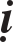 Thieàn sö Ñaïo Haûi ôû Ñònh tueä taïi Toâ chaâu, coù vò Taêng hoûi: “Chö Phaät xuaát hieän nôi ñôøi, ñaõ giaãm traûi qua nhieàu töø, laøm sao soáng ñuùng yù chæ”. Ñaïo Haûi ñaùp: “Gaëp ngöôøi khoâng ñöôïc neâu baøy”. Vò Taêng aáy laïi noùi: “Chaúng nhaân moät söï, chaúng lôùn moät Trí”. Ñaïo Haûi baûo: “Quaùi laï thay, chaúng kòp!”.Thieàn sö Vaên Caùt ôû Nhaïn ñaûng.Thieàn sö Vaên Caùt ôû Linh phong nuùi Nhaïn ñaûng taïi OÂn chaâu, coù vò Taêng hoûi: “Toå toå töông truyeàn, truyeàn Toå aán, nay Sö ñaéc phaùp noái doõi töø ngöôøi naøo?” Sö ñaùp: “traâu saét khoâng söøng nguõ nôi Thieáu thaát, sinh con Thaïch nöõ Laõo Hoaøng Baù”. Laïi hoûi: “Theá naøo laø con chaùu cuûa Thieàu Döông, ñích töû cuûa Toå Phong?” Nhaïn ñaûng, Thieân thai. Laïi hoûi: “YÙ Toå ñaõ ñöôïc Sö chæ baøy, moät caâu laøm ngöôøi laïi nhö theá naøo?” Sö ñaùp: “Hai lôùp coâng aùn”. Laïi hoûi: “Ngaøy xöa treân Linh sôn phaân chia nöûa toøa, Ca- dieáp ñoái maët bò boâi hoà, saùng nay nôi phaùp tòch ñaây laïi nhö vaäy. Laïi coù caâu hoaøn toaøn khoâng?” Sö ñaùp: “Moät böôùc hai böôùc”. Vò Taêng aáy noùi: “Gioù vaøng thoài rôi laù ngoïc, goït söông tuøng xanh”. Sö baûo: “Buoäc cao giaøy coû”. Vò Taêng aáy noùi: “Moät laàn ñem mang, moät laàn môùi”. Sö beøn ñaùnh.Thieàn sö Dieäu Vieân ôû Ñoäng sôn.Thieàn sö Dieäu Vieân ôû Ñoäng sôn taïi Thuïy chaâu. Coù vò Taêng hoûi: “Theá naøo laø Phaät?” Sö ñaùp: “Ñaàu naõo töông tôï”.Thieàn sö Thuùc Chi ôû Baûo nham.Thieàn sö Thuùc Chi ôû Baûo nham taïi Vieät chaâu. Coù vò Taêng hoûi: “Theá naøo laø Phaät?” Sö ñaùp: “Thaân ñaát coát goã”. Laïi hoûi: “YÙ chæ aáy nhö theá naøo?” Sö ñaùp: “Trang söùc vaøng roøng naêm saéc”. Laïi noùi: “Theá naøo thì ñaûnh leã ñi?” Sö ñaùp: “Thieân thai Lang laät”.ÑEÄ TÖÛ NOÁI DOÕI THIEÀN SÖ THIEÄN ÔÛ PHÖÔÙC XÖÔNGThieàn sö Teà Nhaïc ôû Thöôïng phöông.Thieàn sö Teà Nhaïc ôû Thöôïng phöông taïi An caùt chaâu, coù vò Taêng hoûi: “Theá naøo laø Boà-ñeà?” Sö ñaùp: “Ñaàu gaïch con ngoaùi”. Laïi hoûi: “YÙchæ aáy nhö theá naøo?” Sö ñaùp: “Khoå”. Luùc leân giaûng ñöôøng, Sö baûo:“Laïi nhaët laù vaøng ñoát khoùi xanh Giöôøng truùc aùo che nguû nöûa ñeâm Chaùo xong, phoùng tham ba haï coå Ai hay ñoái ñaùp Toå sö Thieàn!”Xong, Sö beøn xuoáng khoûi toøa.Thieàn sö Thöôøng Thaûn ôû Duïc vöông.Thieàn sö Thöôøng Thaûn ôû Duïc vöông taïi Minh chaâu, coù vò Taêng hoûi: “Theá naøo laø coù trong coù?” Sö ñaùp: “Treân nuùi Kim Haø”. Laïi hoûi: “Theá naøo laø khoâng trong khoâng?” Sö ñaùp: “Tröôùc nhaø Baùt-nhaõ”. Coù luùc leân giaûng ñöôøng, Sö baûo: “Ngaøn hoa ñua nôû traêm chim hoùt xuaân, laø caâu höôùng thöôïng. Chö Phaät xuaát hieän giöõa ñôøi, caùc haøng tri thöùc daáy khôûi taâm töø, laø caâu höôùng haï. Laøm sao soáng laø chaúng giaãm traûi qua caâu hai ñöôøng aáy? Neáu nhaän bieát ñöôïc treân ñænh cöûa phaùt sinh ra hôi khí, neáu bieát khoâng ñöôïc traâu ñaàt caøy ruoäng ñaù”. Vaø Sö ñaùnh voã thieàn saøn roài xuoáng khoûi toøa.Thieàn sö Thuïy Taân ôû Kim sôn.Thieàn sö Thuïy Taân ôû Kim sôn taïi Nhuaän chaâu, coù vò Taêng hoûi: “Toâi coù hoaïn naïn lôùn laø bôûi toâi coù thaân. Vaäy luùc cha meï chöa sinh, khoâng xeùt bieát thaân naøy ôû aïi xöù naøo?” Sö ñaùp: “Trong voâ löôïng kieáp laïi khoâng coù nôi choán, neáu luaän baøn sinh dieät heát thì thaønh traùi quaáy”. Laïi hoûi: “Theá naøo laø khaép cuøng möôøi phöông taâm chaúng taïi heát thaûy choã?” Sö ñaùp: “Lay caây thoâng trong buøn”.Luùc leân giaûng ñöôøng, Sö baûo: “Theá gian meán quyù laø ngoïc bích doøng hoï Hoøa, laø chaâu ngoïc cuûa Haàu - thôøi nhaø Tuøy. Nuùi vaøng goïi laøm nöôùc ñaùi löøa phaån ngöïa. Coøn xuaát theá gian meán quyù laø chaân nhö, giaûi thoaùt, Nieát-baøn, Boà-ñeà, nuùi vaøng goïi laøm ñuoâi voït cheùn keâu, vaû laïi noùi sao laø noùi naêng rôi taïi nôi naøo? Neân chaúng laø laáy nhaø Taâm troïng Taø tín nhaän bieát traùi ngöôïc, caùc ngöôi caàn bieát gì? Hoå maïnh döõ chaúng ñoaùi hoaøi thòt treân gheá, loø lôùn ñaâu nung ñuùc duøi trong ñaõy”.Thieàn sö Tuaân ôû Phöôùc xöông.Thieàn sö Tuaân ôû Phöôùc xöông taïi Giang laêng, coù vò Taêng hoûi: “Theá naøo laø Phaät?” Sö ñaùp: “Hoa nôû hang vaøng aám, lieãu phaåy theàm ngoïc thôm”. Laïi hoûi: “Theá naøo laø xuaân leänh ñaõ haønh, muoân phöông ñaïo thaùi?” Sö ñaùp: “Môû mieäng meâ toaøn theå, khoâng lôøi baøy nöûa thaân”.ÑEÄ TÖÛ NOÁI DOÕI THIEÀN SÖ TÍN ÔÛ CAØN MINHThieàn sö Di Tuùc ôû Döôïc sôn.Thieàn sö Di Tuùc ôû Döôïc sôn taïi Leã chaâu, coù vò Taêng hoûi: “Khi Ñöùc Phaät chöa xuaát hieän nôi ñôøi thì theá naøo?” Sö ñaùp: “Caây lôùn trong da lôùn”. Laïi hoûi: “Sau khi Ñöùc Phaät ñaõ xuaát hieän nôi ñôøi thì theá naøo?” Sö ñaùp: “Caây nhoû buoäc da nhoû”. Laïi hoûi: “Theá naøo laø Baát ñoäng Toân?” Sö ñaùp: “Boán vua naâng chaúng daäy”.Thieàn sö Thuøy Baïch ôû Taây thieàn.Thieàn sö Thuøy Baïch ôû Taây thieàn taïi huyeän Bì, Ích chaâu. Coù vò Taêng hoûi: “Loâ höông vöøa môùi nhoùm, ñaïi chuùng ñoàng tuï hoäi. YÙ chæ cuûa Toå sö Taây vöùc laïi, xin Sö chæ baøy?” Sö ñaùp: “Taâm saùng töï soi chieáu”. Laïi hoûi: “Theá naøo laø moät caâu nôi Sö thaân gaàn nhaän laõnh ñöôïc, troïn chaán thaønh Bì muoân xöa truyeàn?” Sö ñaùp: “Laø ngöôøi coù phaàn”.ÑEÄ TÖÛ NOÁI DOÕI THIEÀN SÖ NHAÕ ÔÛ PHÖÔÙC NHAMThieàn sö Trí Hieàn ôû Baéc thieàn.Thieàn sö Trí Hieàn ôû Baéc thieàn taïi Thöôøng ninh, Haønh chaâu. Coù  vò Taêng hoûi: “Sö xöôùng khuùc nhaïc nhaø ai? Toâng phong aáy, ai ngöôøi noái doõi?” Sö ñaùp: “Neùm baùt non cao xinh ñeïp, tieáng taêm vang toûa haûi ngoaïi”. Laïi hoûi: “Ngaøy xöa Phöôùc Nghieâm thaân gaàn ñöôïc yù chæ, saùng nay nôi ñaây giaùo hoùa ñöôøng meâ”. Sö baûo: “Chung cuøng aên no ôû choán Tuøng laâm”. Laïi hoûi: “Theá naøo laø Phaät?” Sö ñaùp: “Thìa kheâu chaúng noãi”. Laïi hoûi: “Theá naøo laø ñaïo?” Sö ñaùp: “Ñöôøng hieåm trôû gaùc baét caàu”.Ñeâm ba möôi teát, leân phaùp toøa, Sö chæ daïy Ñoà chuùng raèng: “Naêm cuøng thaùng heát, khoâng coù gì ñeå cuøng ñaïi chuùng phaân chia naêm, Laõo Taêng nöôùng moät con traâu ñaàu baøy nôi ñaát, naáu côm gaïo ñaát ruoäng, naáu ñeå rau, ñoát löûa goác caây, cuøng ñaïi chuùng vaây quanh loø xöôùng haït khuùc ca “quy ñieàn”. Côù sau nhö vaäy? Mieãn bò nhôø töïa nhaø cöûa ngöôøi khaùc, vaùch töôøng ngöôøi khaùc beân caïnh luùc sai söù ñeán ngöôøi goïi laøm con”. Xong, Sö xuoáng khoûi toøa. Khi aáy töø phía sau coù vò Taêng goïi lôùn tieáng raèng: “Töø huyeän coù Quan laïi ñeán”. Sö quay ñaàu nhìn laïi hoûi nguyeân do. Vò Taêng aáy noùi: “Hoøa thöôïng gieát traâu chöa naïp söøng vaø da”. Sö cöôøi, neùm khaên quaøng aám nôi ñaát cho ñoù, vò Taêng aáy cuùi xuoáng ñaát nhaët laáy khaên, quyø daâng leân vaø noùi: “Trôøi laïnh, xin traû khaên laïi Hoøa thöôïng”. Sö quay nhìn laïi hoûi Thò giaû YÛ Ngoä raèng: “Theá naøo?” YÛ Ngoä thöa: “Ngaøy gaàn ñaây, trong thaønh chæ quyù moät traïng leänh qua”. Sö laïi leân giaûng ñöôøng, ngöøng giaây laâu, Sö baûo: “Oaùn khoå! Oaùn khoå! Laøm theá naøo Baùch Tröôïng chaúng coøn? Laõo Taêng ngaøy nay khoán khoå phaûi xuoáng toøa”. Sö laïi leângiaûng ñöôøng: “Ha! Ha!” cöôøi lôùn vaø baûo: “Tranh giaønh quaùi laï ñöôïc Laõo Taêng”.Thieàn sö Chaán ôû Haønh nhaïc.Thieàn sö Chaán ôû chuøa Haønh nhaïc taïi Nam nhaïc chæ daïy ñaïi chuùng raèng: “A! Ha, ha! Tuøng gaày truùc laïnh khoùa soùng trongCoù luùc rieâng ngoài treân taûng ñaùKhoâng ngöôøi cuøng xöôùng khuùc “Thaùi Bình” Saùng nhìn maây traêng cöûa ñoäng toûaToái troâng traêng toû chieáu Ta-baø Coù ngöôøi hoûi Ta vieäc ôû nuùiGaäy con ba thöôùc quaáy Hoaøng haø”.ÑEÄ TÖÛ NOÁI DOÕI THIEÀN SÖ HIEÀN ÔÛ KHAI PHÖÔÙC.1. Thöôïng toïa Nhaät Phöông.Thöôïng toïa Nhaät Phöông, coù vò Taêng hoûi: “Theá naøo laø caâu Hoäp che ñaát trôøi?” Sö döïng ñöùng caây gaäy. Laïi hoûi: “Theá naøo laø caâu caét döùt caùc doøng?” Sö laïi ñeø ngang caây gaäy. Laïi hoûi: “Theá naøo laø caâu theo soùng ñuoåi soùng?” Sö neùm caây gaäy xuoáng. Vò Taêng aáy noùi: “Ngoaøi ba caâu ñoù ra xin sö noùi”. Sö beøn ñöùng daäy ñi, vaø taùn thaùn Khai Phöôùc Chaân raèng:“Nghi dung baïch gaày ñaùng chieâm ñaùng ngöôõng. Chieâm ngöôõng ñoù chaúng thaân gaàn,Ñoà hình neùt buùt dieäu ñaùng phoûng ñaùng töôïng. Töôïng aáy chaúng phaûi chaân thaät.Chaúng thaân gaàn, chaúng chaân thaät, traêng thu troøn ñaày. Coù lôøi noùi khoâng muøi vò ñích trong ñíchÑaõ qua roài nhö hieän taïi tìm sao tìm Ñöông cô aån hieän, maûy toùc löøa doáiChim vaøng ngöïa traùc, gioù nhanh nhö saám seùt”.ÑEÄ TÖÛ NOÁI DOÕI THIEÀN SÖ TUNG ÔÛ BAÙO TÖØ.1. Thieàn sö Toán ôû Höng döông.Thieàn sö Toán ôû nuùi Höng döông taïi Dónh chaâu, coù vò Taêng hoûi: “Theá naøo laø Phaät?” Sö ñaùp: “Toùc baïc maët nhaên”. Laïi hoûi: “Theá naøo laø Phaùp?” Sö ñaùp: “Noùng qua laïnh laïi”. Laïi hoûi: “Theá naøo laø vieäc ngoaøi ba coõi?” Sö ñaùp: “Laïc döông hôn ngaøn daëm, chaúng ñöôïc saùch thôøi xöa”.ÑEÄ TÖÛ NOÁI DOÕI THIEÀN SÖ VIEÃN ÔÛ ÑÖÙC SÔN.Thieàn sö Thieän Xieâm ôû Khai tieân.Thieàn sö Thieän Xieâm ôû Khai tieân taïi Loâ sôn, voán ngöôøi Laâm Giang Quaân. Tieát thaùo taùnh haïnh khoå, trí thöùc thaáu ñaït uyeân thaâm. Coù Thieàn sö Vieãn ôû taïi Ñöùc sôn, Sö (Thieän Xieâm) sang ñoù nöông töïa. Moät ngaøy noï, Thieàn sö Vieãn leân giaûng ñöôøng, troâng nhìn khaép ñaïi chuùng vaø baûo raèng: “Sö töû töøng reân rì, voi chuùa quay ñaàu nhìn”. Sö boãng nhieân coù söï tænh ngoä. Sau ñoù, vaøo phoøng thaát trình baøy kieán giaûi cuûa mình. Thieàn sö Vieãn hoûi: “OÂng laøm sao phaùt sinh toû hieåu?” Sö xoay nhìn laïi thöa: “Löøa aên coû sau vöôøn”. Thieàn sö Vieãn chaáp thuaän vaäy. Töø ñoù, cô bieän cuûa Sö taán phaùt nhanh nheïn, khaép choán Thieàn laâm ñeàu toân xöng Sö laø “Haûi thöôïng hoaønh haønh xieâm ñaïo” vaäy.Sö laïi ñeán tham vaán Thieàn sö Hieån ôû Tuyeát ñaäu. Thieàn sö Hieån raát meán quyù Sö, sau ñoù Sö ôû laïi döôùi phaùp toøa vaøi naêm, muoán ñeà cöû Sö ñeán ôû Kim nga taïi Minh chaâu, Sö nghe theá beøn vieát hai baøi keä treân vaùch töôøng maø ñi. Sö vieát raèng:“Chaúng laø khoâng taâm tieáp ñeøn toå Ñaïo theïn chöa gheù Laõnh - nam Naêng Canh ba döôùi traêng lìa Nham ñoäc Nhìn laïi khoâng lôøi nhôù taàng bieác.Hôn ba möôi naêm trong boán bieån Tìm thaày choïn ban chöa luùc nhaøn Saùng nay ñeán ñöôïc ñaát voâ taâm Lieàn bò voâ taâm ñuoåi khoûi nuùi!”.Veà sau, Sö ôû Khai tieân noái doõi doøng phaùp Thieàn sö Vieãn ôû Ñöùc sôn, töùc thoâng saùch Tuyeát ñaäu. Tröôùc nuùi, Baø Töû thaáy Chuyeân Söù, laïi hoûi raèng: “Thuû toøa Xieâm xuaát hieän nôi ñôøi vì ai maø ñoát höông?” Chuyeân Söù noùi: “Hoøa thöôïng Vieãn ôû Ñöùc sôn”. Baø Töû beøn quaùt maéng raèng: “Tuyeát ñaäu phaán chaán hy tröôøng nôi Thieàn vì ngöôi, ñöôïc caùi gì coâ phuï thaâm aân?”Ngaøy khai giaûng phaùp, thöôïng thuû baïch chuøy baûi, Sö baûo: “Töø ngaøn vò Thaùnh xuaát hieän nôi ñôøi trôû laïi chæ laø cuùi ñaàu taùn thaùn, caùc ñôøi Toå sö keùo mang chaúng daäy. Cho neân, baét ñaàu töø Ca-dieáp maõi ñeán sôn Taêng ñaõ traûi suoát hôn hai ngaøn naêm, ñuoác traêng ñeøn tueä, sao baøy Ñaïo thoï, ngöôøi trôøi khaép soi saùng, phaøm Thaùnh ñoàng veû vang. Thaû, Ñaïo tieáp thöøa töø aân löïc ngöôøi naøo. Laõo Hoà chæ ñaïo, luùc minh tinh xuaát hieän, Ta cuøng caùc loaøi höõu tình khaép ñaïi ñòa ñoàng thôøi thaønh ñaïo. Nhö vaäy thì kia ñaõ laø baäc Tröôïng phu, ta ñaây cuõng theá, ai khoâng theå ñöôïc? Chæ bôûi caùc ngöôøi chaúng chòu nhaän laáy, töï sinh thoái thaát, do ñoù beøn ñaåy gaït moät caùi nöûa caùi. Caùc baäc Tieân ñaït xuaát hieän trôû laïi voäi cuøng khai phaùt, cuõng chælaø caùc ngöôøi laøm caùi chöùng minh. Ngaøy nay ngöôøi trôøi treân hoäi chaúng coù laâu daøi vaân du xích thuûy, xöa tröôùc taïi Kinh sôn, trong tay aùo coù vaät traân quyù, treân cöûa ñænh coù maét saùng, ñeán nôi giaãm böôùc tröôøng giaùc ngoä ñaán Naïp Taêng ö? Lieàn xin vì Tröôûng laõo môùi xuaát hieän ñôøi laøm caùi chöùng minh, laïi coù vaäy ö?” Khi aáy coù vò Taêng böôùc ra, Sö baûo: “Töôïng giaù vôøi vôïi löøa doái böôùc leân ñöôøng, ai tin boï ngöïa coù theå choáng cöï veát xe?” Vò Taêng aáy hoûi: “Moät Hoäi taïi Linh sôn ñaâu khaùc ngaøy nay?” Sö baûo: “Chôù voïng töôûng”. Vò Taêng aáy noùi: “Laøm nhaø Toâng sö”. Sö baûo: “Ba möôi naêm sau töï coù ngöôøi bieát”. Laïi hoûi: “Noùi Phaät noùi Toå nhö treân tuyeát theâm söông, theá naøo laø caên cô ñieåm ñieåm?” Sö baûo: “Beân khoùe mieäng aên gaäy”. Vò Taêng aáy nghó phoûng baøn, sö beøn quaùt maéng. Laïi hoûi: “Moät ñaùnh gaäy, moät quaùt heùt coøn laø daây saén leo, lieác maét döông maøy keøo buøn mang nöôùc, theá naøo laø caét ngay coäi nguoàn?” Sö baûo: “Nhanh leân”. Vò Taêng aáy laïi hoûi: “Theá naøo laø Chaùnh toâng cuûa Toå sö, Hoøa thöôïng naém ñònh?” Sö baûo: “Hoang troáng vöôït qua khoâng ngöôøi, thuyeàn töï ngang doïc”. Laïi hoûi: “Theá naøo laø ñaïi yù cuûa Toå sö Ñaït-ma töø Taây vöùc laïi?”  Sö ñaùp: “Laïc döông thaønh coå”. Laïi hoûi: “Ngöôøi hoïc chöa hieåu”. Sö ñaùp: “Thieáu thaát nuùi cao”. Laïi hoûi: “Luùc Toå sö Ñaït-ma chöa ñeán thì theá naøo?” Sö ñaùp: “Ngheøo khoå trong saïch, vui laâu daøi”. Laïi hoûi: “Sau khi ñaõ ñeán thì theá naøo?” Sö ñaùp: “Giaøu coù dô baån laém aâu lo”. Laïi hoûi: “Theá naøo laø traâu traéng baøy nôi ñaát?” Sö ñaùp: “Nhaém moät maét”. Laïi hoûi: “Treân ñænh nuùi Dieäu phong töùc chaúng hoûi, coøn vieäc thaáy giöõa chöøng nuùi thì theá naøo?” Sö ñaùp: “Naém tay qua soâng laïi”. Vò Taêng aáy noùi: “Cao böôùc ra Tröôøng an”. Sö baûo: “Moät caâu döôùi caúng chaân laøm sao soáng ñaïo?” Vò Taêng aáy beøn heùt, Sö baûo: “Chaïy trong eo nuùi”. Laïi hoûi: “Moät côn möa thaàm nhuaàn côù sao muoân loaïi coû caây chaúng ñoàng?” Sö ñaùp: “Canh deâ tuy ngon laønh, mieäng moïi ngöôøi caûm nhaän khoù ñeàu”. Laïi hoûi: “Luùc naêm cuøng thaùng heát thì theá naøo?” Sö ñaùp: “Vaãn y nhö cuõ, qua ñaàu xuaân coøn laïnh”. Laïi hoûi: “Luùc canh saâu ñeâm laéng thì theá naøo?” Sö ñaùp: “Chuoäc giaø vaøo loàng ñeøn”. Laïi hoûi: “Luùc lieác maét saân, lieác maét vui möøng thì theá naøo?” Sö ñaùp: “Vöøa laïi maët Boà-taùt, nhö ñaàu Daï xoa ngaøy nay”. Sö môùi baûo: “Choïn Phaät choïn Toå nay ñuùng phaûi luùc, chôù neân vì gì oâm loøng nghi troïn ngaøy. Nhöng maø vieäc naøy cuõng chaúng taïi tranh giaønh moâi löôõi beùn nhoïn. Do ñoù noùi laéng döùt coå hoïng, moâi meùp chôù noùi töông lai, nhö vaäy thì beøn coù theå queân nghó nhôù töï ñöôïc laáy ñònh taác vuoâng, töï nhieân thöôøng toûa saùng tröôùc maét, moãi moãi rieâng chuyeån ñoäng khoaûng khoâng gian aáy, nuùi soâng ñaát lieàn chaúng ngaïi söï thaáy nghe, muoân hình vaïn töôïng taàm thöôøng töï hieån phaùt. Laïi coù nhaán laáy nhö theá ñöôïc ñeáncuøng ö? Ñaõ laø moãi töï rieâng chuyeån ñoäng, laïi phaûi chæ daïy ai nhaän laáy, aùo coû thaâu töø khaùch mieàn queâ, caây aên thuoäc cuûa ngöôøi ôû nuùi. Traân troïng!” Laïi, leân giaûng ñöôøng, Sö baûo: “Moät neáu vaäy, hai töùc chaúng phaûi ngöôøi ôû Ñoâng, Taây, Nam, Baéc khoâng bieát, nghæ noùi chæ trôøi vaø chæ ñaát, nuùi xanh maây traéng chaúng do ngöôi laøm”. Vaø, Sö naém gaäy choáng ñaùnh xuoáng Ñaøi höông moät caùi. Sö ôû taïi Khai tieân suoát möôøi taùm naêm, veà sauthò tòch taïi nuùi aáy.Thieàn sö Sôû Taøi ôû Hoøa sôn.Thieàn sö Sôû Taøi ôû Hoøa sôn taïi Caùt chaâu, voán ngöôøi Laâm giang Quaân. Coù vò Taêng hoûi: “Leänh cuûa Phaät, leänh cuûa Toå khaép caùc phöông ñeàu thöïc haønh. Chöa roõ bieát coøn Hoøa thöôïng thì theá naøo?” Sö ñaùp: Sôn Taêng lui sau”. Laïi hoûi: “Theá naøo laø caùc phöông chaúng khaùc bieät?” Sö ñaùp: “Cuùi vaâng chæ vì, cuùi vaâng chæ vì”. Laïi hoûi: “Theá naøo laø caâu lìa heát Thaùnh phaøm?” Sö ñaùp: “Nuùi soâng an ñaët treân baøn tay”. Laïi hoûi: “Theá naøo laø vöôït nhanh ngoaøi xöa nay?” Sö ñaùp: “Laàn löôït buoäc taïi nôi ngöôøi”. Laïi hoûi: “Luùc moät maûy may chöa phaùt thì theá naøo?” Sö ñaùp: “Bieån yeân soâng laéng”. Laïi hoûi: “Sau khi ñaõ phaùt thì theá naøo?” Sö ñaùp: “Khaép nôi khoâng bieát mình”. Laïi hoûi: “Theá naøo laø ñaùy mieäng Hoøa thöôïng noùi phaùp?” Sö ñaùp: “Buoâng moät ñöôøng chæ”. Laïi hoûi: “OÂm ngoïc phaùc ñeán Sö xin Sö ñeõo giuõa. Sö ñaùp: “Chaúng ñeõo giuõa”. Laïi hoûi: “Taïi sao khoâng ñeõo giuõa?” Sö ñaùp: “Maân meâ kheùo nhieàu thaønh vuïng”.Thieàn sö Thaïnh Caàn ôû Tö Thaùnh.Thieàn sö Thaïnh Caàn ôû vieän Tö Thaùnh taïi Tuù chaâu, coù vò Taêng hoûi: “Theá naøo laø chaùnh phaùp nhaõn?” Sö ñaùp: “Non xanh nöôùc bieác”. Laïi hoûi: “Trong boán oai nghi theá naøo laø giaãm ñaïp?” Sö ñaùp: “Coø, vòt ñöùng treân tuyeát”. Laïi hoûi: “Theá naøo laø ngaøy nghe chuoâng mang baùt leân lang can?” Sö ñaùp: “Caù loäi nöôùc ngaøn soâng, roàng voït maây muoân daëm”. Laïi hoûi: “Roát cuøng nhö theá naøo?” Sö ñaùp: “Trong nuùi gaëp thuù döõ, treân trôøi thaáy sao baèng”.Luùc leân giaûng ñöôøng, Sö baûo: “Nhieàu ñôøi giaùc ngoä chaúng lieân can aùo naïp, moät ñieåm roõ raøng chaúng taïi ñeøn”. Sö beøn naém gaäy choáng vaø baûo: “Ñaàu gaäy choáng treân Sö toå, caúng ñeøn loàng döôùi Di-laëc. Eo nuùi Tu- di troàng nhoû töùc chaúng hoûi, caùc oâng laøm sao soáng laø roõ raøng moät ñieåm. Neáu caùc oâng noùi ñöôïc thì voâ bieân caûnh giôùi ñeàu taïi treân loâng maøy caùc oâng. Neáu caùc oâng khoâng noùi ñöôïc thì laøm sao soáng ñöôïc qua caàu La- saùt?” Ngöøng giaây laâu, Sö laïi baûo: “Nöôùc duøng traêng ngaøn maïch, nuùi che maây moät khe”. Xong, Sö beøn choáng ñöùng gaäy maø xuoáng khoûi toøa.Thieàn sö Khueâ ôû Loäc uyeån.Thieàn sö Khueâ ôû Loäc uyeån taïi Ñaøm chaâu, voán ngöôøi Queá chaâu. Coù vò Taêng hoûi: “Theá naøo laø ñaïo?” Sö ñaùp: “Ñaàu Ngoâ ñuoâi Sôû”. Laïi hoûi: “Theá naøo laø ngöôøi trong ñaïo?” Sö ñaùp: “Cöôõi ngöïa giaãm ñaïp chuoâng chaúng baèng ñi boä”. Laïi hoûi: “Theá naøo laø Ñeä nhaát nghóa ñeá?” Sö ñaùp: “Ngöôøi Hoà ñoïc saùch Haùn”.Luùc leân giaûng ñöôøng, Sö baûo: “Phaøm coù nhaân duyeân phaûi hieåu Toâng ñoù, neáu hieåu ñöôïc baûn Toâng khoâng gì khoâng chaúng vaäy. Duøng thì soùng gôïn bieån traøo, toaøn chaân theå thì vaän haønh, Theå thì göông saïch nöôùc laéng, neâu tuøy duyeân maø hieåu tænh laéng. Vaû laïi, noùi cung trôøi Ñaâu suaát coù bao nhieâu ngöôøi ñi bao nhieâu ngöôøi ngoài. Neáu ñeán trong ñoù bieän roõ ñöôïc traéng ñen thì höùa cho caùc ngöôøi Ñoâng, Taây, Nam, Baéc nhö maây tôï Haïc. Töø ñoù, chaúng roõ ñaïp phaù giaøy coû, chöa coù troïn ngaøy taïi tham”.Thieàn sö Nhaân Bieän ôû Ñaïi trung.Thieàn sö Nhaân Bieän ôû Ñaïi trung taïi phuû Höng nguyeân, coù vò Taêng hoûi: “Theá naøo laø caûnh Tieâu nhai?” Sö ñaùp: “Tröôùc saân, caây Baùch giaø laïnh. YÙ Toå sö chaúng töø Taây vöùc laïi”. Laïi hoûi: “Theá naøo laø ngöôøi trong caûnh?” Sö ñaùp: “Hoà Taêng maét bieác saâu, chaân khoâng giaãm theàm ñi”.Thieàn sö Queá Phöông ôû Boà-ñeà.Thieàn sö Queá Phöông ôû Boà-ñeà taïi Ích chaâu, coù vò Taêng hoûi: “Chö Phaät ra ñôøi, trôøi Phaïm Vöông daãn tröôùc, trôøi Ñeá Thích theo sau. Coøn Hoøa thöôïng ra ñôøi coù ñieàm laønh gì? Sö ñaùp: “Khaép ba phöông, moïi vaät vaø caûnh töôïng ñeïp kinh”. Laïi hoûi: “Ngöôøi hoïc chöa hieåu”. Sö ñaùp: “Hoa nôi khe nöôùc saéc hoàng tôï gaám, lieãu treân söôøn bôø xanh bieác nhö lam”. Laïi hoûi: “Tieän luùc ñi thì theá naøo?’ Sö ñaùp: “Chöa töøng cöôõi ngöïa tre, raát kî khoe roàng vaøng”.ÑEÄ TÖÛ NOÁI DOÕI THIEÀN SÖ KHOAÙT ÔÛ TAÂY PHONG.1. Thieàn sö Töï Nghieâm ôû Nam an nham.Thieàn sö Töï Nghieâm ôû Nam an nham, voán doøng hoï Trònh ngöôøi xöù Ñoàng an, Tuyeàn chaâu. Naêm möôøi moät tuoåi, Sö boû nhaø ñeán nöông töïa Sa-moân Kheá Duyeân ôû chuøa Ngoïa töôïng taïi Kieán höng laøm Ñoàng töû. Ñeán naêm möôøi baûy tuoåi, Sö laøm ñaïi Taêng, beøn du phöông ñeán yeát kieán Thieàn sö Kyø Tuùc Khoaùt ôû Taây phong. Thieàn sö Khoaùt laø ñeä töû cao tuùc cuûa Thieàn sö Minh ôû löông; laø chaùu cuûa Vaân Moân. Hoaøng ñeá Thaùi toâng (?) thöôøng ban chieáu môøi ñeán cung quyeát, thieát ñaët quaùn taïi trong Ngöï vieân xaù ñeå haønh taäp Thieàn ñònh, laâu sau xin trôû veà laïi nuùi. Sö nöông töïa ôû ñoù naêm naêm, kín hôïp taâm phaùp, sau ñoù giaû töø, vöôït qua soâng Hoaøinhaân. ÔÛ ñoù coù con Giao lôùn thöôøng laøm haïi ngöôøi qua laïi, Sö beøn vì noùi keä raên daïy maø con Giao aáy beøn boû ñi. Qua ñeán moûm nuùi Hoaøng döông, khaùt nöôùc muoán uoáng laïi gaëp khe suoái khoâ caïn, Sö beøn duøng gaäy roõ vaøo ñoù maø doøng nöôùc tuoân traøo, caùc haøng phuï laõo ñeàu nhoùm tuï troâng xem, hôïp traûo cho laø Thaàn, Sö beøn boû troán ñi, khaép xöù Voõ-Bình Nam- Hoaøng thaïch-nham coù laém nhieàu raèn hoå, Sö ñeán döøng ôû ñoù maø raén hoå ñeàu trôû thaønh keû sai khieán ñöôïc. Moïi ngöôøi ôû khaép boán phöông xa nghe theá thaûy ñeàu raát kinh sôï, ñua nhau cung kính toân thôø. Daân chuùng vì trôøi möa taïnh, ngöôøi nam keû nöõ caàu ñaûo ñeàu tuøy theo ñieàu muoán öùng vôùi taâm nieäm maø ñöôïc, moïi nhaø hoïa veõ hình töôïng cuûa Sö, moãi luùc uoáng aên thaûy ñeàu daâng cuùng.ÔÛ gaàn chuøa coù vò Taêng thò tòch, Sö khoâng bieát theo luaät phaùp phaûi baùo leân Quan, beøn töï cöû haønh leã thieâu ñoát, caùc Quan laïi ñoøi baét ñöa veà trong saân tra hoûi cung traïng, Sö khoâng ñoái ñaùp gì chæ ñoøi ñöa giaáy vaø vieát keä raèng:“Ngoaøi maây, Taêng queâ cheát Ngoaøi maây, Taêng queâ thieâu Hai phaùp khoâng sai traùi Ñöông Boà-ñeà chaúng xa”.Neùt chöõ vieát hieåm hoùc cöùng raén nhö ñöôøng neùt Ñaïi Trieäu, Quan laïi raáttöùc giaän, cho laø cuoàng laïi man. Ñaõ caùch lìa y Taêng-giaø-leâ hong phôi nöûa ngaøy, ñeán luùc ñaõ ñöôïc phoùng thích, Sö ñem khaên vaûi quaán treân ñaàu vaø maëc y phuïc saéc traéng.Sö haän caùc phaùp Sö giaûng noùi, ngöôøi nghe moät nöûa soá ngöôøi tin moät nöûa soá ngöôøi nghi. Nhaân ñoù Sö im laëng suoát saùu naêm. Chuøa Nham ñang thaâu vaûi boá maø daân chuùng theo naêm chaët thaâu laáy. Sö khoâng nhaãn chòu noãi, beøn vieát thö buoäc trong vaûi boá xin ñöôïc mieãn. Quan laïi nhaän ñöôïc thö aáy töùc giaän, ñoøi ñeán hoûi, Sö cuõng khoâng ñaùp, Quan laïi cho Sö laø yeâu quaùi, baûo ngöôøi thieâu ñoát khaên vaûi boá aáy, löûa chaùy heát maø khaên caøng môùi saïch, Sö môùi ñoøi ñöa giaáy vieát keä raèng:“Heát thaûy söùc töø nhaãn Ñeàu taâm toâi phaùt sinh Vua Quan khoå boù buoäcPhaät phaùp chaúng löu haønh”.Töø ñoù veà sau, Sö hôi môû mieäng noùi. Sau ñoù, Sö ñeán nuùi Baøn coå ôû Nam phöông, nguyeân tröôùc kia Toân giaû Baø-lôïi ngöôøi Taây truùc môùi ñaàu ñeán ñoù coù lôøi saám raèng: “Sau naøy seõ coù vò Boà-taùt maëc y phuïc saéc traéng ñeán daáy khôûi taïi nuùi aáy”. Sö ôû taïi ñoù ba naêm maø thaønh choán Tuøng laâm,Sö môùi trôû veà laïi Nam an, taïi Giang nam coù chieác beø döøng nguû laøm caûn trôû caùc thuyeàn ñi, thuyeàn Sö ngang qua ñoù, Sö xoa sôø voã veà maø baûo: “Ñi! Ñi!” Chôù neân laøm haïi ngöôøi. Coù vò Taêng töø Hueä chaâu ñeán noùi raèng: “ÔÛ Haø nguyeân coù chieác thuyeàn lôùn caém nôi caùt, caû muoân con traâu keùo khoâng lay ñoäng, xin Sö ñöôïc duøng chôû gaïch ñeán xaây döïng thaùp ôû Nam haûi vì chuùng sinh maø laøm ruoäng phöôùc”. Sö baûo: “Ñoù laø vaät cuûa aâm phuû, nhöng trao cho ngöôi baøi keä raèng:“Trôøi möa nöôùc Baù sinh Thuyeàn vua aâm phuû dôøi Chôù ñöùng laâu trong caùt Nhaän phöôùc aân Boà-ñeà”.Vò Taêng aáy ñeán nôi thuyeàn xöôùng ñoïc baøi keä, thuyeàn ñoù beøn chuyeån ñoäng, muoân ngöôøi ñeàu hoan hoâ. Ñeán Nguõ döông coù Thöông khaùch lôùn theo ñeå chôû, vò Taêng aáy höùa cho, vöøa môùi môû daây neo boãng choác gioù thoåi thuyeàn bieán maát.Coù vò Sa-di khoâng coù trí taùnh Ña vaên, nhöng haàu thaày raát caån maät, Sö xoùt thöông ñoù, neân laøm baøi keä baûo chuyeân ñoïc tuïng, laâu sau seõ thoâng minh. Baøi keä aáy laø:“Ñaïi trí phaùt töø taâm Nhöng Taâm tìm xöù naøo Thaønh töïu Nhaát thieát nghóaKhoâng xöa cuõng khoâng nay”.Töø ñoù, ñoái vôùi caùc thöù vaên töï ngöõ ngoân ôû theá gian, vò Sa-di aáy chæ moät laàn ñoïc xem thì ñeàu khoâng queân soùt, laøm keä tuïng noùi naêng chöông cuù vieän daãn buùt laäp thaønh.Sö chæ daïy cho ngöôøi, phaàn nhieàu hay duøng baèng keä tuïng, nhöng trong ñeà taëng coù boán chöõ ôû sau, khoâng moät ai bieát ñöôïc yù chæ noù nhö theá naøo, veát tích kyø laï laém hieån tröôùc. Caùc Quan sôû thuoäc vieát traïng vaên taáu trình, coù chieáu vôøi goïi Sö ñeán, Teå töôùng vöông Khaâm troïng Sö nhö Ñaïi Tham, An Trieäu Nhaân trôû xuoáng ñeàu kính taëng thô keä leân Sö, Sö chöa töøng xem ñoïc, ñaët thöøa treân buïi maø thoâi. Ñeán ngaøy moàng saùu thaùng gieâng naêm AÁt maõo (?) thuoäc nieân hieäu Thuaàn Hoùa (?), Sö nhoùm taäp ñaïi chuùng maø daïy raèng: “Ngay nay toâi sinh, nay chaúng phaûi luùc”. Roài beøn naèm nghieâng mình phía höõu maø thò tòch. Sö ñöôïc phong taëng thuïy hieäu laø “Ñònh Quang Vieân ÖÙng Thieàn sö”.ÑEÄ TÖÛ NOÁI DOÕI THIEÀN SÖ CHÍ ÔÛ QUAÛNG GIAÙO.1. Thieàn sö Hoaøi ôû nuùi Töù dieän.Thieàn sö Hoaøi ôû nuùi Töù dieän taïi Thö chaâu, môùi ñaàu Sö ôû taïi Höng Hoùa; kyø khaåu, coù vò Taêng hoûi raèng: “Laâm Teá tam huyeàn tôï thaïch nöõ ñeán trong soùng muùa vuõ, Vaân moân Quan leä thieåm thöôùc nhö Dao töû qua Taân La. Boû hai ñöôøng aáy ra thì Höng Hoùa ñang haønh theo leänh gì?” Sö ñaùp: “Noùi gì?” Vò Taêng aáy noùi: “Gì thì Hoøa thöôïng cuøng vôùi ngöôøi xöa môû hôi”. Sö baûo: “Laïi phaïm toäi khoâng dung”. Vò Taêng aáy ñaùp: “Kính vaâng”. Sö beøn naém gaäy ñaùnh xuoáng thieàn saøn vaø baûo raèng: “Neáu chaúng ñieåm phaù, laáy gì laø sôn Taêng nguû gaät”.ÑEÄ TÖÛ NOÁI DOÕI THIEÀN SÖ THIEÄN VIEÃN ÔÛ THAÏCH MOÂN.Thieàn sö Haïo Thaêng ôû cö.Thieàn sö Haïo Thaêng ôû cö taïi Quaû chaâu, coù vò Taêng hoûi: Sö xöôùng haùt khuùc nhaø nhaø ai? Toâng phong aáy, ai ngöôøi noài doõi?” Sö ñaùp: “Gaø vaøng gaùy cöûa ñaù, ñaéc yù ñuoåi soùng trong”. Laïi hoûi: “Chöa xeùt roõ laø con cuûa ai?” Sö ñaùp: “Caûm ôn ngöôi ñeán cöûa maéng chöûi”.Thieàn sö Phöông ôû Quaûng teá.Thieàn sö Phöông ôû Quaûng teá, coù vò Taêng hoûi: “Theá naøo laø Phaät?” Sö ñaùp: “Cöôõi traâu ñuoåi theo coû xuaân, vai mang cha treû tuoåi”. Laïi hoûi: “Kieám baùu luùc chöa maøi thì theá naøo?” Sö ñaùp: “Quaï ruøa gaëm ñaäu ñen”. Laïi hoûi: “Sau khi ñaõ maøi thì theá naøo?” Sö ñaùp: “Coät ñình treo loàng ñeøn”. Laïi hoûi: “Theá naøo laø tu haønh?” Sö ñaùp: “Coät ñình thöông haøn”.Thieàn sö Giaùm ôû Vaân ñaûnh.Thieàn sö Giaùm ôû Vaân ñaûnh taïi Hoaøi an quaän, coù vò Taêng hoûi raèng: “Tuyeát gioït loø hoàng, xin Sö nghieäm öôùc?” Sö baûo: “Vöông Baø naáu ñoâi”. Laïi noùi: “Tranh laøm sao töùc nay laø sao?” Sö ñaùp: “Coøn hieàm moät ít”.Thieàn sö Kheá Thuyeân ôû Ñaïo ngoâ.Thieàn sö Kheá Thuyeân ôû Ñaïo ngoâ tai Ñaøm chaâu, coù vò Taêng hoûi: “Sö xöôùng haùt khuùc nhaït cuûa ai? Toâng phong aáy, ai ngöôøi noái doõi?” Sö ñaùp: “Phuïng laõnh khoâng khuùc nhaïc rieâng tö, nhö nay löu truyeàn trong thieân haï”. Theá naøo laø caûnh cuûa Ñaïo ngoâ?” Sö ñaùp: “Hoa ôû khe suoái ngaäm söông moác ngoïc, quaû ôû saân vöôøn rôi ñaøi vaøng”. Laïi hoûi: “Theá naøo laø ngöôøi trong caûnh?” Sö ñaùp: “Naâng böng loø höông maëc aùo naïp xöa cuõ, hong phôi giöõa ngaøy goái reã caây röøng”. Laïi hoûi: “Luùc Ngöu Ñaàu thöa thaáy Töù Toå thì theá naøo?” Sö ñaùp: “Ruøa xanh treân ngoïc”. Laïi hoûi: “Sau khi ñaõ thaáy thì theá naøo?” Sö ñaùp: “Baêng ñoát trong loø hoàng”.ÑEÄ TÖÛ NOÁI DOÕI THIEÀN SÖ QUAÙN ÔÛ LÖÔNG SÔN.Sôn chuû La Vaên Ñöùc Traân.Sôn chuû La Vaên Ñöùc Traân, coù vò Taêng thöa: “Laø nôi thaân thieát, xin Sö chæ baøy”. Sö ñaùp: “Laõo Taêng voán laø ngöôøi Quaûng nam”.Thieàn sö Lôïi Duïc ôû Döôïc sôn.Thieàn sö Lôïi Duïc ôû Döôïc sôn, luùc leân giaûng ñöôøng, baûo raèng: “Nuùi soâng ñaát lieàn nhaät nguyeät muoân sao cuøng vôùi caùc Thöôïng toïa ñoàng soáng, Ba ñôøi chöa Phaät cuøng vôùi caùc Thöôïng toïa ñoàng tham, Ba Taïng Thaùnh giaùo cuøng vôùi caùc Thöôïng toïa ñoàng thôøi. Laïi tin ñöôïc kòp ö? Neáu tin ñöôïc kòp thì traâu saét ôû Thieåm phuû nuoát lieàn ñaát trôøi, tuy nhieân nhö vaäy, nhöng bò Phaùp thaân ngaên ngaïi töùc chuyeån thaân khoâng ñöôïc, phaûi bieát coù ñöôøng xuaát thaân. Laøm sao soáng laø ñöôøng cuûa caùc Thöôïng toïa xuaát thaân? Haõy noùi noùi nhanh”. Ngöøng giaøy laâu, Sö laïi baûo: “Neáu noùi khoâng ñöôïc thì troïn chìm ñaém trong bieån khoå. Traân troïng!” Coù vò Taêng hoûi: “Noùi baøn cuûa caùch ngoaïi, xin Sö chæ baøy”. Sö ñaùp: “Yeáu ñaïo chaúng khoù”. Laïi hoûi: “Theá naøo laø muoân nhaän xanh bieác, Ñaøm Höùa ruû moät cuoän chæ?” Sö ñaùp: “Ñaïi chuùng cöôøi oâng”.Thieàn sö Nham ôû Löông sôn.Thieàn sö Nham ôû Löông sôn taïi Ñaûnh chaâu, coù vò Taêng hoûi: “Theá naøo laø Ñaïi yù cuûa Toå sö Ñaït-ma töø Taây vöùc laïi?” Sö ñaùp: “Taân La nöông caây con, ñaát thuïc phaûi trôû veà”.ÑEÄ TÖÛ NOÁI DOÕI THIEÀN SÖ YEÁN ÔÛ ÑÖÙC SÔN.1. Thieàn sö Trí Tieân ôû Ñöùc sôn.Thieàn sö Trí Tieân ôû Ñöùc sôn taïi Ñaûnh chaâu, coù vò Taêng hoûi: “Thaáy saéc beøn thaáy taâm, luùc aáy theá naøo?” Sö ñaùp: “Cung söøng cong tôï vaàng nguyeät, kieám baùu beùn nhö söông”. Laïi hoûi: “Theá naøo laø laõnh hoäi?” Sö ñaùp: “AÙo giaùp vaøng tôï vaûy caù, côø ñoû nhö löûa chaùy röïc”. Vò Taêng aáy laïi thöa: “Töø xa xa ñeán, xin sö moät laàn tieáp”. Sö ñaùp: “Khoâng tieáp”. Laïi hoûi: “Theá naøo laø roãng baøy moät laàn hoûi?” Sö ñaùp: “Ít gaëp xoû loã tai khaùch, gaëp nhieàu laán thì khaéc thuyeàn ngöôøi”. Laïi hoûi: “Ñöùc Phaät Ñaïi Thoâng Trí Thaéng suoát möôøi kieáp ngoài nôi Ñaïo traøng, côù sao chaúng ñöôïc thaønh Phaät ñaïo?” Sö ñaùp: “Tham troâng nhìn traêng treân trôøi, maát lieàn chaâu ngoïc trong loøng baøn tay”. Laïi hoûi: “Quaân luùc nhanh gaáp thì theá naøo?’ Sö ñaùp: “Möôøi chöõ ngaàm ñaàu maët ñaày buïi”. Laïi hoûi: “Laøm sao nhö vaäy?” Sö ñaùp: “Bieát maø coá phaïm”. Laïi hoûi: “Theá naøo laø ñaøm noùi veà voâ vi?” Sö ñaùp: “Traâu ñaù, hoå ñaù noùi laàm raàm”. Laïi hoûi: “Theá naøo laø ngoân giaùo?” Sö ñaùp: “Saùch tröôøng haøng daøi baát taän, keä tuïng ngaén tuyeät ngöôøi nghe”. Laïi hoûi: “Theá naøo laø moät xöng Nam Moâ Phaät?” Sö ñaùp: “Ñeàu ñöôïc thaønh Phaät ñaïo”.SOÁ 2077 - TUÏC TRUYEÀN ÑAÊNG LUÏC, Quyeån 2	618ÑEÄ TÖÛ NOÁI DOÕI THIEÀN SÖ CAÛM ÔÛ BAÉC THIEÀN.1. Thieàn sö Thoâng ôû Nam thieàn.Thieàn sö Thoâng ôû Nam thieàn taïi Haøo chaâu, coù vò Taêng hoûi: “Theá naøo laø  Ñaïi  yù cuûa toå sö Ñaït-ma töø Taây vöùc laïi?” Sö ñaùp: “Thaùng  muøa ñoâng möa trong röøng saâu. Thaùng ba muøa xuaân gioù thoåi ñaát baèng”. Laïi hoûi: “Theá naøo laø coäi nguoàn cuûa Ñaïi ñaïo?” Sö ñaùp: “Maây noåi sau giôø ngoï, Hoå ñaù gaàm thaâu ñeâm”.ÑEÄ TÖÛ NOÁI DOÕI THIEÀN SÖ NGHIEÃM ÔÛ COÁC AÅN1. Thieàn sö Kheá Suøng ôû Coác aån.Thieàn sö  Kheá Suøng ôû Coác aån, taïi Töông chaâu, coù vò Taêng hoûi: “Theá naøo laø Ñaïi     yù Toå sö Ñaït-ma töø Taây vöùc laïi?” Sö ñaùp: “Da cöøu ngöôøi Phieân, ngöôøi Hoà Maëc”. Laïi hoûi: “Ngöôøi hoïc khoâng hieåu lyù aáy “nhö theá naøo?” Sö ñaùp: “Ngöôøi ñieác nghieâng tai nghe ngöôøi caâm ca haùt”.TUÏC TUYEÀN ÑAÊNG LUÏCQuyeån 2 (Heát)■